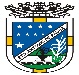 MUNICÍPIO DE SANTO ANTÔNIO DE PÁDUAESTADO DO RIO DE JANEIROANEXO VI - TERMO DE REFERÊNCIAPROCESSO ADMINISTRATIVO N.º4995/2021EDITAL 006/2021PREGÃO PRESENCIALOBJETOO presente destina-se a contratação de empresa técnica especializada em conversão de dados, implantação, treinamento, locação de direito de uso por prazo determinado de sistema integrado de informática, serviços de manutenção mensal dos sistemas contratados, monitoramento e sustentação do ambiente de Tecnologia da Informação para atendimentos da crescente demanda da Secretaria Municipal de Assistência e Desenvolvimento Social de Santo Antônio de Pádua/RJ e do Fundo da Criança e do Adolescente, por um período de 12 (doze) meses. JUSTIFICATIVA E OBJETIVO DA CONTRATAÇÃOA Contratação de empresa especializada na prestação de serviços de gestão pública, visa melhorar a performance, unificar o sistema interno, aumentar o controle e monitoramento do ambiente operacional e dos demais sistemas locados, abrangendo a conversão de dados, implantação, treinamento, locação de direitos de uso de sistema integrado de informática, serviços de manutenção mensal dos sistemas contratados e sustentação do ambiente de tecnologia.Na gestão pública todas as atividades administrativas desenvolvidas em qualquer etapa e qualquer processo, necessita que tudo caminhe de maneira integrada. Visando a hegemonia desse sistema, é necessário que as atividades e serviços do ambiente de tecnologia da informação sejam prestados pela mesma empresa para seu completo funcionamento.O monitoramento de TI é considerado uma peça fundamental para a produtividade e disponibilidade da Infraestrutura de TI. Através do processo de monitoramento é possível antecipar incidentes e evitar problemas que possam impactar na infraestrutura monitorada. Agindo de forma pró ativa soluciona os incidentes antes mesmo de causarem algum tipo de prejuízo para o Fundo Municipal de Assistência Social de Santo Antônio de Pádua/RJ e Fundo da Criança e do Adolescente.A prestadora dos serviços utilizará métodos e técnicas para manter o correto funcionamento do sistema, bem como promover as inovações nos programas, absorvendo e atualizando novas tecnologias e legislação que possam alterar os procedimentos de informações geradas pelo sistema. Quando, por solicitação do município, houver a necessidade de atendimento técnico presencial que tenha como objetivo a parametrização ou tratamento de dados que esteja relacionado a operacionalização dos sistemas, estas serão classificadas como hora técnica e deverão ser precificadas com custo unitário fixo na unidade hora.DA CLASSIFICAÇÃO DOS SERVIÇOS E DOTAÇÃO ORÇAMENTÁRIAA natureza do objeto a ser contratado é comum nos termos do parágrafo único, do art. 1°, da Lei 10.520, de 2002.  A prestação dos serviços não gera vínculo empregatício entre os empregados da Contratada e a Administração, vedando-se qualquer relação entre estes que caracterize pessoalidade e subordinação direta.Todas as garantias legais oferecidas pela Contratada, sobretudo quanto às especificações, quantitativos e condições do objeto pretendido devem estar de acordo com este Termo de Referência.O preço total estimado pela Administração para a contratação do objeto do presente Termo de Referência – TR, segundo as especificações e prazos de execução ora estabelecidos, será apurado a partir da pesquisa de preços de mercado oportunamente realizada pela Secretaria Municipal de Assistência e Desenvolvimento Social de Santo Antônio de Pádua/RJ e seguirá a partir da seguinte Dotação Orçamentária:FORMA DE PRESTAÇÃO DOS SERVIÇOSOs serviços deverão observar as seguintes exigências conforme discriminado abaixo:A execução do objeto a ser oportunamente contratado dar-se-á pelo prazo determinado de 12 (doze) meses e ocorrerá de maneira contínua, tratando-se de serviço considerado essencial para a atividade da Administração no tocante ao gerenciamento da folha de pagamento de pessoal e tarefas afinsAs atualizações ou alterações dos sistemas não poderão acarretar transtornos para a administração, como perda de dados ou atraso na geração das informações, sob pena de multas e sanções legais pelo inadimplemento das obrigações contratuais. Para efeito de liquidação e pagamento, as horas técnicas especificadas deverão ser acompanhadas e certificadas por funcionários desta Prefeitura, no local em que o agente da CONTRATADA exercer os serviços.Quando necessário, a prestadora dos serviços disponibilizará, para a administração municipal, técnicos nas unidades da administração pública municipal onde estão implantados os sistemas descritos, a fim de solucionar problemas que venham a ocorrer. A empresa também poderá solucionar problemas das seguintes maneiras:SAC – SERVIÇO DE ATENDIMENTO AO CLIENTEDisponibilizar Serviço de atendimento ao cliente (SAC), com help desk para auxílio de problemas relativos ao sistema.RECURSOS DO SAC:Atendimento telefônico 0800;Cadastro dos usuários que utilizem o SAC com nome, telefone e e-mail;Sistema de atendimento ao cliente via Web permitindo a abertura e o acompanhamento do protocolo de atendimento ao usuário;Replicação das mensagens do sistema para o e-mail em que o usuário foi cadastrado;Definir e cumprir prazos para tratar as reclamações e dar retorno ao usuário do sistema;Registrar também outros tipos de manifestações, como solicitações e sugestões de usuários;Analisar os chamados pela supervisão da área de atendimento;Encaminhar automaticamente dentro da empresa para solução;Analisar as principais causas de problemas ou falhas e implementar ações corretivas e ou preventivas;Gerar documentação para base de conhecimento;Checar com os usuários sobre as soluções do SAC (follow-up).ACESSO REMOTODisponibilizar programa para acesso remoto ao servidor de aplicativos e estações de trabalho, quando houver a necessidade de se realizar manutenções preventivas e corretivas remotamente com as seguintes especificações.O acesso deve ser liberado pela equipe de T.I. mediante solicitação por telefone pelo técnico que necessite acessar o servidor de aplicativos ou qualquer estação de trabalho com o programa de acesso remoto instalado;Quando houver a necessidade de fazer login no servidor de aplicativos ou qualquer estação de trabalho, para uma manutenção preventiva ou corretiva através do programa de acesso remoto, a equipe de T.I. da Prefeitura deverá ser informada antecipadamente para acompanhamento do procedimento;Gravar em arquivo de auditoria todas as tentativas bem sucedidas de login, bem como os respectivos logoffs, registrando data, hora e o usuário;FTP (File TransferProtocol)Disponibilizar acesso a conta FTP com endereço, senha e usuário em um disco virtual por conta da empresa, para o envio e recebimento de arquivos (base de dados, atualizações etc) que estejam atrelados aos serviços de manutenção preventiva e corretiva ou qualquer outra necessidade.ESPECIFICAÇÕES TÉCNICAS DO OBJETORelação dos Sistemas para locação de licença por prazo determinado para Secretaria Municipal de Assistência e Desenvolvimento Social de Santo Antônio de Pádua/RJ e Fundo da Criança e do Adolescente: INSTALAÇÃO/ATUALIZAÇÃO/CORREÇÃO DO SISTEMA/TREINAMENTO	A instalação e atualizações no sistema informatizado locado (que visem seu aperfeiçoamento às ferramentas/funções já previstas inicialmente no mesmo e ou destinadas ao atendimento de legislação ou determinação legal) deverão ser realizada (sem custo para a Administração contratante) periodicamente em horário de expediente, independentemente de ocorrência de problemas com o sistema, não se configurando, nestes casos, como hora técnica.	Não poderão ser cobrados deslocamentos técnicos, despesas com transporte, alimentação, estadia, reembolso de combustível, atendimento remoto ou quaisquer outros valores, quando o atendimento for decorrente de problemas com o sistema, devendo tais custos serem absorvidos pela Contratada.	A Contratada deverá atender quando solicitada a prestar os serviços, no prazo máximo de 24 (vinte quatro) horas após a solicitação da Contratante, para restabelecer e solucionar erros ou conflitos de sistema. A comunicação poderá ser via telefone, WEB ou comunicação expressa, em caso de necessidade de visita de técnico(s), este prazo será de até 48 (quarenta e oito) horas após abertura do chamado. 	Os Módulos deverão ser integrados entre si, de acordo com o exigido para atendimento aos órgãos controladores externos (Ex.: TCE/RJ), assim como, deverão impreterivelmente atender às novas NBCASP (Normas Brasileiras de Contabilidade Aplicadas ao Setor Público);	O tempo máximo para a solução do problema é de 07 (sete) dias úteis, a partir do início do atendimento técnico.	Define-se como “Tempo de atendimento ao chamado” o período compreendido entre o horário de comunicação do chamado feito pela CONTRATANTE à central de atendimento e o horário de chegada do técnico ao local do atendimento. Define-se como “Tempo de solução do problema”, ao período compreendido entre o horário de chegada do técnico ao local de atendimento e a efetiva solução do problema, mesmo que necessite de revisitas.	Caso a CONTRATADA não termine o reparo do sistema no prazo estabelecido no presente ajuste e as partes constatarem que a utilização do mesmo é inviável, a CONTRATADA deverá substituí-lo por outro de sua propriedade e que forneça os mesmos serviços no prazo máximo de 15 (quinze) dias.            Cabe a empresa vencedora do certame a responsabilidade de realizar o treinamento dos funcionários que utilizarão os respectivos sistemas. Devido ao fato que é dever do fornecedor a entrega funcional da matéria objeto do certame para com a Municipalidade. CARACTERÍSTICAS GERAIS DOS SISTEMASRequisitos técnicos obrigatórios englobando todos os sistemas que devem atender as necessidades da Prefeitura:Os sistemas integrados descritos no item 5 (cinco) deste edital, obrigatoriamente devem ser de propriedade intelectual da empresa Contratada, não admitindo a prestação de serviço por representantes autorizados; sob penalidade de inabilitação da mesma caso não o comprove através de registro nos respectivos órgãos;Aplicativo Multiusuário; Ambiente Web ou desktop;      Funcionar em ambiente de rede ou ambiente nuvem com servidores Windows Server 2012 ou superior, estações Windows XP SP3, Windows 7 (32 e 64 bits), Windows 8 (32 e 64 bits) ou superior, e rodar sobre a plataforma de Banco de Dados MICROSOFT SQL SERVER 2012 ou superior homologado para a empresa que venha participar da licitação;Ser desenvolvido em interface gráfica;   Prover efetivo controle de acesso ao aplicativo através do uso de senhas; Prover controle de restrição de acesso às funções do aplicativo através do uso de senhas, disponibilizando recurso de dupla custódia utilizando o conceito de usuário autorizador, em qualquer função, selecionada a critério do usuário; Em telas de entrada de dados, permitir atribuir por usuário permissão exclusiva para gravar, consultar e/ou Excluir dados; Registrar em arquivo de auditoria todas as tentativas bem-sucedidas de login, bem como os respectivos logoffs, registrando data, hora e o usuário;Manter histórico dos acessos por usuário por função, registrando a data, hora e o nome do usuário;Manter log de auditoria das alterações efetuadas sobre os principais cadastros e tabelas; Permitir a visualização dos relatórios em tela, bem como possibilitar que sejam salvos em disco para posterior reimpressão, distribuição pela rede, inclusive permitindo selecionar a impressão de intervalos de páginas e o número de cópias a serem impressas, além de também permitir a seleção da impressora de rede desejada; Permitir que os relatórios possam ser salvos em disco de forma criptografada, evitando que possam ser efetuadas alterações em seu conteúdo; Permitir que os relatórios possam ser salvos em formato texto de forma que possam ser importados por outros aplicativos como por exemplo o Microsoft Excel; Todos os sistemas deverão ser desenvolvidos pela mesma empresa, utilizando-se da mesma linguagem de programação, com a mesma padronização de telas e funções e utilizar o mesmo Sistema de Gerenciamento de Banco de Dados, com exceção dos serviços WEB; Disponibilizar importação de relatórios/arquivos elaborados através do Office; Permitir a exportação das tabelas integrantes da base de dados do aplicativo em arquivos tipo texto;Utilizar bancos de dados que permitam acesso padrão ODBC a partir de outros utilitários ou aplicativos como geradores de relatórios, geradores de gráficos etc; Possuir ajuda On-line sensível ao contexto; A consistência dos dados entrados deve ser efetuada campo a campo, no momento em que são informados; Toda atualização de dados deve ser realizada de forma on-line; Garantir a integridade referencial entre as diversas tabelas dos aplicativos, através do próprio aplicativo (Sem a utilização de triggers ou constraints do banco de dados); Possibilitar que os aplicativos sejam acessados por usuários remotos, utilizando a internet como meio de acesso; Permitir que os programas executáveis sejam instalados nas estações usuárias, provendo rotinas de atualização automática desses programas a partir do servidor, no caso de substituição de versões; Possibilitar que em todos os relatórios seja possível, a critério do usuário, incluir campo para assinatura do responsável pelas informações; Conversão dos bancos de dados atualmente existentes para o formato dos novos sistemas, caso haja necessidade de alteração da base de dados, em no máximo 30 (trinta) dias da data de emissão da autorização de execução;Todos os módulos deverão ser apresentados ao responsável pelo CPD após o ato licitatório, sendo motivo de desclassificação a não apresentação de algum modulo solicitado conforme descritivo. A integração dos valores arrecadados no sistema de receitas deve ser integrado na contábilidade diariamente conforme layout definido pela prefeitura.CARACTERÍSTICAS ESPECÍFICAS DOS SISTEMAS- CONTABILIDADE- RESPONSABILIDADE FISCAL- PLANEJAMENTO – PPA / LOA / LDO-INFORMAÇÕES AUTOMATIZADAS- TESOURARIACONDIÇÕES DE EXECUÇÃO No preço a ser ofertado pela locação (licenciamento de uso) do sistema informatizado em tela deverão estar previstos todos os custos diretos e indiretos, tais como tributos em geral.  A empresa contratada será responsável por todos os prejuízos que possa causar ao Município, decorrentes de negligências do não atendimento das nossas solicitações no prazo estabelecido no item incorrendo, neste caso em multas a serem aplicadas conforme a legislação vigente. O objeto deste Termo de Referência deverá atender integralmente a todas as especificações técnicas ora estabelecidas. O objeto licitado poderá sofrer acréscimos ou supressões nos limites previstos no art. 65, §§ 1º e 2º, da Lei Federal nº 8.666/93. A contratada utilizará métodos e técnicas para manter o correto funcionamento do sistema locado/licenciado, bem como promover as inovações no programa de computador ou em seus módulos/ferramentas, absorvendo e atualizando novas tecnologias e adequando-se à legislação, as quais possam alterar os procedimentos de informações geradas pelo sistema.  As atualizações ou alterações dos sistemas não poderão acarretar transtornos para a Administração, como perda de dados ou atraso na geração das informações, sob pena de multas e sanções legais pelo inadimplemento das obrigações contratuais.  Para efeito de liquidação e pagamento, as horas técnicas especificadas deverão ser acompanhadas e certificadas por funcionários da contratante. OBRIGAÇÕES E RESPONSABILIDADES DA EMPRESA CONTRATADA  Ser a única responsável por todos os ônus tributários federais, estaduais e municipais, ou obrigações concernentes à legislação social, trabalhista, fiscal, securitária ou previdenciária, bem como por todos os gastos e encargos inerentes à mão de obra necessária à perfeita execução do objeto contratual, entendendo-se como ônus tributários: pagamento de impostos, taxas, contribuições de melhoria, contribuições parafiscais, empréstimos 5compulsórios, tarifas e licenças concedidas pelo poder público.  Ser a única, integral e exclusiva responsável, em qualquer caso, por todos os danos e prejuízos de qualquer natureza que causar à Secretaria Municipal de Assistência e Desenvolvimento Social de Santo Antônio de Pádua/RJ e do Fundo da Criança e do Adolescente ou a terceiros, provenientes da prestação dos serviços, respondendo por si e por seus sucessores, não excluindo ou reduzindo essa responsabilidade a fiscalização ou acompanhamento do Poder Público licitante.  Executar o objeto do presente termo rigorosamente no prazo pactuado, bem como cumprir todas as demais obrigações impostas pelo edital e seus anexos.   Manter, durante a execução dos serviços, as condições de habilitação e qualificação exigidas no edital em compatibilidade com as obrigações assumidas.   Contratar por sua conta todos os seguros exigidos ou que venham a ser exigidos por lei e que incidam direta ou indiretamente sobre o objeto deste termo.  Promover por sua conta a cobertura, através de seguros, dos riscos a que se julgar exposta em vista das responsabilidades que lhe cabem na execução deste termo. Credenciar junto à Secretaria Municipal de Assistência e Desenvolvimento Social de Santo Antônio de Pádua/RJ e do Fundo da Criança e do Adolescente funcionário(s) que atenderá(ão) às requisições dos serviços e receberá(ão) as instruções dos responsáveis pelo gerenciamento e fiscalização, bem como prestará(ão) às autoridades competentes as informações e assistência necessárias ao bom cumprimento de suas obrigações durante a execução contratual.  Prestar todo e qualquer esclarecimento ou informação solicitada pela fiscalização da Secretaria Municipal de Assistência e Desenvolvimento Social de Santo Antônio de Pádua/RJ e do Fundo da Criança e do Adolescente.  Garantir acesso, a qualquer tempo, da fiscalização da Secretaria Municipal de Assistência e Desenvolvimento Social de Santo Antônio de Pádua/RJ e do Fundo da Criança e do Adolescente  ao objeto em questão.  Cientificar, imediatamente, à fiscalização da Secretaria Municipal de Assistência e Desenvolvimento Social de Santo Antônio de Pádua/RJ e do Fundo da Criança e do Adolescente qualquer ocorrência anormal durante a prestação dos serviços. Corrigir, prontamente, quaisquer erros ou imperfeições, atendendo, assim, as reclamações, exigências ou apontamentos feitos pela fiscalização da Secretaria Municipal de Assistência e Desenvolvimento Social de Santo Antônio de Pádua/RJ e do Fundo da Criança e do Adolescente, observando-se a ressalva dos casos em que envolvam atendimentos técnicos cujos custos encontram-se estabelecidos pelo critério da hora executada, conforme estipulado neste Termo de Referência.    Atender às medidas técnicas e administrativas determinadas pela fiscalização da Secretaria Municipal de Assistência e Desenvolvimento Social de Santo Antônio de Pádua/RJ e do Fundo da Criança e do Adolescente.  Aceitar os acréscimos ou supressões do objeto da pertinente contratação, nos termos do art. 65, §§ 1º e 2º, da Lei nº 8.666/93.DA  SECRETARIA MUNICIPAL DE ASSISTÊNCIA E DESENVOLVIMENTO SOCIAL DE SANTO ANTÔNIO DE PÁDUA/RJ E DO FUNDO DA CRIANÇA E DO ADOLESCENTE Solicitar, na data da abertura dos envelopes da presente licitação e se julgar necessária, a presença de funcionário do Departamento de Tecnologia e  Informática – DTI da Prefeitura Municipal de Santo Antônio de Pádua/RJ .  Designar servidores da Secretaria Municipal de Assistência e Desenvolvimento Social de Santo Antônio de Pádua/RJ e do Fundo da Criança e do Adolescente para acompanhar e fiscalizar o objeto do presente edital e para atestar o recebimento do objeto, nos termos do edital.  Reservar à fiscalização o direito e a autoridade para resolver todo e qualquer caso singular, omisso ou duvidoso não previsto no presente edital e tudo o mais que se relacione com a prestação dos serviços, desde que não acarrete ônus para a Secretaria Municipal de Assistência e Desenvolvimento Social de Santo Antônio de Pádua/RJ e do Fundo da Criança e do Adolescente ou modificação das obrigações.  Efetuar o pagamento à empresa contratada de acordo com as condições de preço e prazo estabelecidos no edital respectivo.  Promover o acompanhamento e fiscalização da execução do objeto adjudicado, de forma que sejam mantidas as condições de habilitação e qualificação exigidas na licitação.  Aplicar as penalidades por descumprimento do pactuado no respectivo edital do certame.FISCALIZAÇÃO E GERENCIAMENTO DA EXECUÇÃO CONTRATUAL O gerenciamento e a fiscalização da execução do objeto deste Termo de Referência e do respectivo edital do certame competente caberão aos servidores a serem designados para tanto pela Secretaria Municipal de Gestão, Inovação e Tecnologia – SMGIT, que determinarão(á) o que for necessário para regularização de faltas ou defeitos, nos termos do art.  67 da Lei Federal n.º 8.666/93 e, nas suas faltas ou impedimentos, aos seus substitutos.  Ficarão reservados à fiscalização o direito e a autoridade para resolver todo e qualquer caso singular, omisso ou duvidoso não previsto no processo administrativo respectivo e tudo o mais que se relacione com o objeto licitado, desde que não acarrete ônus para a PM SANTO ANTONIO DE PADUA ou modificação da contratação.  As decisões que ultrapassarem a competência do fiscal da Secretaria Municipal de Assistência e Desenvolvimento Social de Santo Antônio de Pádua/RJ e do Fundo da Criança e do Adolescente deverão ser solicitadas formalmente pela empresa contratada à autoridade administrativa imediatamente superior ao fiscal, através dele, em tempo hábil para a adoção de medidas convenientes.  A empresa contratada deverá aceitar, antecipadamente, todos os métodos de inspeção, verificação e controle a serem adotados pela fiscalização, obrigando-se a fornecer todos os dados, elementos, explicações, esclarecimentos, soluções e comunicações necessários ao desenvolvimento de sua atividade.  A existência e a atuação da fiscalização em nada restringirão a responsabilidade única, integral e exclusiva da contratada, no que concerne ao objeto contratual, às implicações próximas e remotas perante a Secretaria Municipal de Assistência e Desenvolvimento Social de Santo Antônio de Pádua/RJ e do Fundo da Criança e do Adolescente ou perante terceiros, do mesmo modo que a ocorrência de irregularidades decorrentes da execução do objeto licitado e adjudicado não implicará corresponsabilidade da Secretaria Municipal de Assistência e Desenvolvimento Social de Santo Antônio de Pádua/RJ e do Fundo da Criança e do Adolescente ou de seus prepostos, devendo, ainda, a empresa contratada, sem prejuízo das penalidades previstas, proceder ao ressarcimento imediato, ao Poder Público licitante, dos prejuízos apurados e imputados a falhas na execução do objeto adjudicado.  CONDIÇÕES DE PAGAMENTO O pagamento será realizado em até 30 (trinta) dias após a apresentação da nota fiscal, devidamente atestada por, no mínimo, dois servidores designados pelo Poder Público contratante, a partir da efetiva execução mensal do objeto em tela.DOS CRITÉRIOS DE QUALIFICAÇÃO TÉCNICA  Deverão ser apresentados atestados de capacidade técnica que comprovem a aptidão da licitante de que já prestou serviços similares ou iguais em características e complexidade conforme o objeto desta contratação, salvo em casos de adesão à Ata de Registro de Preços – ARP que contemple objeto em que haja similaridade com o presente Termo de Referência, considerando-se que tal exigência, em regra, já teria sido cumprida no certame de origem.   SANÇÕES APLICÁVEISSerão aplicadas as sanções contratuais sobre as condutas típicas, caso necessárias, de acordo com Art.87, Lei n.8.666/93.A multa estabelecida será de acordo com: Art.86 a 88, da Lei n.8.666/93; Art. 55, VII, Lei n.8.666/93 e Art. 80, III, Lei n.8.666/93.A aplicação de qualquer penalidade prevista, pela Administração Pública, realizar-se-á em processo administrativo, que assegurará o contraditório e a ampla defesa a Contratada.A Secretaria Municipal de Gestão, Inovação e Tecnologia desta Prefeitura reserva-se o direito de não receber o objeto em desacordo com as especificações e condições constantes deste instrumento, podendo aplicar as penalidades e sanções previstas ou rescindir o contrato e aplicar o disposto no art. 24, inciso XI, da Lei Federal nº. 8.666/93.DOTAÇÃO ORÇAMENTÁRIADOTAÇÃO ORÇAMENTÁRIADOTAÇÃO ORÇAMENTÁRIADescriçãoCódigoDenominaçãoÓrgãoUnidade Orçamentária FunçãoSubfunçãoProgramaAçãoNatureza da DespesaFonte de RecursoPLANEJAMENTOCONTABILIDADERESPONSABILIDADE FISCALINFORMAÇÕES AUTOMATIZADASTESOURARIAContabilizar as dotaçõesorçamentáriasedemais atosda execuçãoorçamentáriae financeira.Utilizar oEmpenhoparacomprometimentodos créditosorçamentários,aNotadeLançamento ou documento equivalentedefinidopelaentidadepúblicapara liquidaçãodereceitasedespesas eaOrdemdePagamentoparaaefetivaçãode pagamentos.Permitir queos empenhosglobais eestimativos sejam passíveis de complementaçãoou anulação parcial outotal,equeos empenhosordinários sejam passíveis deanulaçãoparcialou total.Possibilitar nocadastrodoempenhoainclusão, quandocabível, dasinformações relativas aoprocessolicitatório,fontederecursos,detalhamentoda fontede recursos, númerodaobra,convênioeorespectivocontrato.Possibilitar nocadastrodoempenhoainclusão, quandocabível, deinformações relativas ao MANADpermitindoassimo enviodeinformaçõesparaoINSS.Permitir aincorporaçãopatrimonialna emissãoou liquidaçãode empenhos.Permitir a gestão do controle “Crédito Empenhado em Liquidação” com a automatização do reconhecimento das obrigações antes e entre as fases da execução orçamentária.Permitir autilizaçãodeobjetodedespesasna emissãode empenhopara acompanhamentodegastos da entidade.Permitiro controledereserva dasdotaçõesorçamentáriaspossibilitando oseu complemento, anulaçãoe baixa atravésda emissãodoempenho.Permitir a emissãodeetiquetas de empenhos.Permitir queos documentos da entidade(notasde empenho, liquidação, ordemdepagamento,etc)sejamimpressas deuma sóvezatravésdeuma fila de impressão.Permitir alteraçãodas datasdevencimento dos empenhosvisualizandoadata atualeanova datadevencimentosem anecessidadedeefetuar o estornodas liquidaçõesdoempenho.Nãopermitira exclusa ooucancelamentodelançamentos contábeis.Permitir autilizaçãodehistóricos padronizados ehistóricoscomtextolivre.Permitirestornoderegistros contábeisnoscasosemqueseapliquem.Permitir aapropriaçãodecustos na emissãoou liquidaçãodoempenho, podendo utilizar quantos centros decustossejamnecessáriospor empenho/liquidação.Permitir areapropriaçãodecustos aqualquermomento.Permitir ainformaçãoderetençõesna liquidaçãodoempenho.Permitir a contabilizaçãoda apropriação das retençõesnaliquidação doempenho.Permitir autilizaçãodesubempenhos para empenhosglobais ouestimativos.Permitir a configuraçãodoformuláriodeempenhodeforma acompatibilizaro formatoda impressãocomosmodelos daentidade.Permitircontroledeempenhoreferenteauma fonte derecurso.Permitircontroledosrecursos antecipados paraos adiantamentos, subvenções, auxílios contribuiçõeseconvênios, devendoo sistema emitir empenhos paraos repassesderecursosantecipados.Permitircontrolarosrepassesderecursos antecipados, limitandooempenhoa umdeterminadovalorou auma quantidadelimitederepasses,deformaparametrizávelparaos adiantamentosdeviagens,adiantamentospara suprimentos defundos e demaisrecursos antecipados.Permitircontrolarosrepassesderecursos antecipados limitandoonúmerodedias para a prestaçãodecontas,podendoestalimitaçãoserdeforma informativa ou restritiva.Permitir bloquear umfornecedor/credorparanãopermitirorecebimento de recursoantecipadocasoo mesmotenha prestaçãodecontas pendentescoma contabilidade.Permitir incluir umpercentual limiteparaoempenhamentonosubelemento 96– PagamentoAntecipado, impedindoassimqueempenhosderecursos antecipados sejamemitidos emvalor superior aodefinidopelaentidadepública.Emitirdocumentodeprestaçãodecontasno momentodopagamentode empenhos derecursos antecipados.Emitirdocumentofinal(recibodeprestaçãode contas)no momentoda prestação decontasdorecursoantecipado.Emitirrelatórioquecontenhamos recursos antecipados concedidos,ematrasoe pendentes,ordenandoosmesmos por tipoderecursos antecipados, credoroudata limiteda prestaçãodecontas.Utilizar calendáriodeencerramentocontábil para os diferentesmeses, para a apuraçãoeapropriaçãodoresultado,nãopermitindolançamentosnosmesesjá encerrados.Permitir que a estrutura (mascara dos níveis contábeis) do Plano de Contas utilizado pela entidade seja definida pelo usuário.Possuir controle, por data, das alterações realizadas no Plano de Contas, obedecendo as movimentações já existentes para as mesmas.Possuir cadastro do Plano de Contas com todos os atributos definidos pelo PCASP (Plano de Contas Aplicado ao Setor Público).Assegurar queascontassórecebamlançamentos contábeis noúltimonívelde desdobramentodo PlanodeContasutilizado.Disponibilizar rotina quepermita aatualizaçãodoPlanodeContas, das Naturezas de Receita e Despesa, dos eventos e deseus roteiros contábeisdeacordocomasatualizaçõesdorespectivo Tribunal deContas.Possuir mecanismos que garantam a integridade dos procedimentos, bem como a qualidade, consistência e transparência das informações geradas pelo PCASP conforme definições realizadas na 5ª edição do MCASP (Manual de Contabilidade Aplicada ao Setor Público) da STN (Secretaria do Tesouro Nacional).Assegurar que os lançamentos contábeis sejam realizados utilizando contas de uma mesma natureza da informação.Assegurar que contas com indicador de superávit financeiro igual a “Patrimonial” sejam movimentadas utilizando como contrapartida:Contas de Variação Patrimonial Aumentativa;Contas de Variação Patrimonial Diminutiva;Outra conta Patrimonial, para reclassificação;Conta com indicador de superávit financeiro igual a “Financeiro”, exclusivamente quando houver a respectiva execução orçamentária (emissão de empenho).Possuir cadastro de LCP (Lançamentos Contábeis Padronizados) nos moldes definidos pela 5ª edição do MCASP.Possuir cadastro de CLP (Conjunto de Lançamentos Padronizados) nos moldes definidos pela 5ª edição do MCASP.Possuir controle, por data, das alterações realizadas no cadastro de LCP e CPL, obedecendo as movimentações contábeis já existentes para os mesmos.Assegurar que a contabilização de todos os fatos administrativos ocorra através do uso dos Lançamentos Contábeis Padronizados (LCP) e do Conjunto de Lançamentos Padronizados (CLP).Possuir mecanismo que parametrize as regras contábeis de acordo com as necessidades de cada entidade possibilitando a parametrização das mesmas pelo próprio contador da instituição pública.Possuir mecanismo que configure todas as regras contábeis de integração entre os sistemas estruturantes de Administração de Receitas e Administração de Suprimentos (Compras e Materiais, Licitações e Patrimônio).Assegurar que a escrituração contábil dos fatos administrativos atenda a NBC T 16.5 – Registro Contábil – do Conselho Federal de Contabilidade.Assegurar que toda a movimentação contábil seja identificada por um Identificador de Fato Contábil.Assegurar que cada registro contábil seja identificado por um número de controle que identifique, de forma unívoca, os registros eletrônicos que integram um mesmo lançamento contábil, atendendo assim a NBC T 16.5, item 13, alínea “f”.Possuir um cadastro de Retenções onde se defina a conta contábil da mesma, bem como se a mesma refere-se a uma retenção própria da entidade ou de terceiros.Permitir quesedefina quandodeterminada retençãoefetuada deveserrecolhida, podendoestadata serum dia domêssubseqüenteou uma quantidadedediasúteisou corridoscontadosa partir da efetiva retenção.Possuir mecanismo que defina se o momento pelo qual ocorrerá o fato gerador do recolhimento de uma retenção própria será na liquidação ou no pagamento do empenho.Permitir a arrecadação da receita orçamentária de forma concomitante com o fato gerador do recolhimento de uma retenção de empenho, podendo esta ser realizada de forma rateada entre três receitas para os casos onde a receita possui destinação para os recursos da Saúde e da Educação.Possuir controle, por data, das alterações realizadas no cadastro das retenções, obedecendo as movimentações já existentes para as mesmas.Permitircadastrarosprecatórios daentidade,controlandotodaa suaexecução.Permitir acompanhar acontabilizaçãodasretenções, desdea suaorigematéo seu recolhimento, possibilitandoaousuáriosaber emqualdocumentoedata foi recolhida qualquerretenção, permitindoassimasua rastreabilidade.Permitir, no momentoda emissãododocumentoextra, informarosempenhos orçamentários quetiveramretenções equeoriginaramodocumentoextra.Permitirorelacionamentodos empenhos derestosapagar queestãovinculadosàEducação,Saúde,Precatórios eidentificarseosmesmos foraminscritoscomou sem disponibilidadefinanceira.Permitir aalteraçãodecomplementos dehistóricosderegistroscontábeis já efetuados.Permitir aalteraçãododocumentodepagamentodosempenhossem a necessidadedeefetuar do pagamento.Permitir avinculaçãodedocumentos emformato “TXT,DOC,XLS,PDF”às notasdeempenhosparaposterior consulta.Permitir restringiroacessoaunidadesorçamentáriaseunidadesgestoraspara determinados usuários.Possibilitar acontabilizaçãoautomáticados registrosprovenientesdossistemasdearrecadação,gestãode pessoal,patrimôniopúblico, licitaçõesecontratos.Permitircontabilizar automaticamenteosbens públicos deacordocomainserção dos bens nosistema depatrimônio.Permitircontabilizarautomaticamenteasdepreciações dos bens de acordocomosmétodos dedepreciaçãodefinidos pelasNBCASP,utilizando vida útilevalor residual para cada umdosbens.Permitircontabilizar automaticamenteareavaliaçãodosvaloresdos bens patrimoniais deacordocomoprocessodereavaliação efetuadonosistemade patrimônio.Permitircontabilizar automaticamenteosgastossubseqüentesrelativos aosbens patrimoniais.Permitir aexportação,na basededados da prefeitura, dedadoscadastrais para as demais unidadesgestorasdescentralizadas domunicípio.Permitir aimportaçãodedados cadastrais nasunidadesgestorasdescentralizadas domunicípioapartir das informaçõesgeradas pelaprefeitura.Permitir aexportaçãodo movimentocontábil comobloqueioautomáticodos meses nas unidadesgestoras descentralizadas domunicípioparaposteriorimportaçãona prefeitura,permitindoassim a consolidaçãodascontaspúblicasdo município.Permitiraimportação,na basededados da prefeitura,domovimentocontábil das unidadesgestoras descentralizadas domunicípio, permitindoassimaconsolidação das contas públicas domunicípio.Permitir queaofinal doexercício os empenhos queapresentaremsaldopossamserinscritos emrestosapagar, deacordocomalegislação,equeposteriormente possamserliquidados, pagosou cancelados noexercícioseguinte.Permitir iniciara execuçãoorçamentáriaefinanceiradeumexercício,mesmoque nãotenha ocorridoofechamentocontábil doexercícioanterior,atualizandoe mantendoaconsistência dosdados entreosexercícios.Possibilitar atransferênciaautomáticadas conciliações bancáriasdo exercíciopara oexercícioseguinte.Possibilitar atransferênciaautomática dossaldosdebalançodoexercícioparao exercícioseguinte.Possibilitar a reimplantaçãoautomáticadesaldos quandoaimplantaçãojátiver sidorealizada demodoque ossaldos jáimplantadossejamsubstituídos.Emitiro RelatóriodeGastos comaEducação,conformeLei 9424/1996.Emitiro RelatóriodeGastos comoFUNDEB,conformeLei 9394/1996.Emitiro RelatóriodeLiberaçãodeRecursos, conformeLei9.452/1997.Emitirrelatóriocontendo os dados daEducaçãoparapreenchimentodoSIOPE.Emitirrelatóriocontendo os dados da SaúdeparapreenchimentodoSIOPS.EmitirrelatóriodeApuraçãodoPASEP comaopçãodeselecionarasreceitas que compõea basedecálculo,opercentual decontribuiçãoeo valor apurado.Emitiro RelatóriodeArrecadaçãoMunicipal, conformeregras definidas noartigo29-A daConstituiçãoFederal de1988.EmitirrelatórioDemonstrativodeRepassedeRecursos para aEducação,conformeLei 9394/96(LDB),quedemonstreasreceitas quecompõem abase de cálculo,opercentualdevinculação,o valor arrecadadonoperíodoeovalordorepasse.Permitir ageraçãoemformato“HTML”das informaçõesrelativas àprestaçãode contasdeacordocomaLei9.755/98.Emitiro QuadrodosDadosContábeisConsolidados, conformeregras definidas pela Secretaria doTesouro Nacional.Emitirtodososanexos debalanço, global eporórgão, fundoou entidadeda administraçãodireta,autárquica efundacional,exigidos pelaLeiNº4320/64e suas atualizações:Anexo1–Demonstraçãoda ReceitaeDespesaSegundoasCategorias Econômicas;Anexo2–ReceitaSegundoasCategoriasEconômicaseNatureza daDespesa SegundoasCategorias econômicas;Anexo6–Programa deTrabalho;Anexo7–DemonstrativodeFunções,ProgramaseSubprogramaspor ProjetoseAtividades(adequadoaodisposto na portaria 42/99doMinistério doOrçamentoeGestão);Anexo8–Demonstrativoda Despesapor Função,Programase Subprogramas,conformeovínculocomosRecursos(adequadoaodisposto na portaria42/99doMinistériodoOrçamentoeGestão);Anexo9–Demonstrativoda Despesapor ÓrgãoseFunções(adequadoao dispostona portaria42/99 do MinistériodoOrçamentoeGestão).Anexo10 –Comparativoda ReceitaOrçada comaArrecadada;Anexo11 –Comparativoda DespesaAutorizada coma Realizada;Anexo12 –BalançoOrçamentário;Anexo13 –BalançoFinanceiro;Anexo14 –BalançoPatrimonial;Anexo15 –Demonstrativo das VariaçõesPatrimoniaisAnexo16 –Demonstração da DívidaFundada Interna;Anexo17 –Demonstração da DívidaFlutuante.EmitiroInformede RendimentosAnual paraosprestadoresdeserviços que tiveramretençãodeimpostos,conformeregras definidas pela Secretariada Receita Federal.Permitir acriaçãoderelatóriosgerenciaispeloprópriousuário.Dispordefuncionalidadequepossibiliteacriaçãodefórmulasparaacomposiçãode valoresutilizados na emissãodedemonstrativos, a partir dequalquertipode movimentação(doanocorrenteou doanoanterior,evaloresbrutosou líquidos) queenvolvamDespesas, Receitas, Restos aPagarouMovimentaçãoContábil emgeral.Permitir a composiçãodevaloresdedeterminadoGrupodeFontedeRecursosouDetalhamentodaFonte,eainda, valoresespecíficos relacionados àSaúde, EducaçãoePrecatóriospara utilizaçãonaemissãodedemonstrativos.Possibilitar a definiçãodeumnível contábilou uma categoriaeconômica específica,paraacomposiçãodeumvalor queserá impresso emum demonstrativo.Permitir aimpressãodedemonstrativoscom valoresem milhares eemmilhões de reais.Permitir ainserçãodenotasexplicativasedecampos informativos naimpressãodos demonstrativos.Permitir acriaçãoderelatóriosapartir de planilhaseletrônicascriadaspelousuário.Armazenarosmodelosdosrelatórios criados pelousuáriodiretamentenobancodedados dosistema.Possuir integração em tempo real com movimentação oriunda da gestão de receitas, gerando movimentações de lançamento, arrecadação e dedução da receita, bem como a contabilização de todas as receitas de dívida ativa. Efetivar escrituração contábil no sistema patrimonial de contas contábeis.Possuir integração em tempo real com movimentação oriunda da gestão de materiais de consumo, gerando movimentações de entradas e saídas contabilizadas utilizando o critério de custo médio ponderado. Efetivar escrituração contábil no sistema patrimonial de contas contábeis.Possuir integração em tempo real com movimentação oriunda da gestão de compras e licitações, efetivando a reserva de saldos da despesa orçamentária nos momentos propícios, de acordo com a Lei 8.666.1993 – Lei de Licitações e Contratos. Possuir integração em tempo real com movimentação oriunda da gestão de patrimônio, gerando movimentações de ingressos, depreciações, avaliações e baixas. Efetivar escrituração contábil no sistema patrimonial de contas contábeis.Possuir integração com movimentação oriunda da gestão de pessoal, possibilitando que ocorra a emissão de empenho orçamentário, os empenhos patronais, as retenções orçamentárias e extra orçamentárias, com possibilidade de especificação de históricos padronizados. Permitir que a escrituração contábil ocorra de acordo com o PCASP – Plano de Contas Aplicado ao Setor Público. Ter opção para efetivar a liquidação dos empenhos de maneira automática.Em relação às movimentações que executam escrituração contábil, ter mecanismo que possibilite configuração de todas as regras de contabilização de acordo com a necessidade da entidade. Deve existir a possibilidade de desativação de uma regra visando a elaboração de nova regra que a substitua. Ter registro de auditoria na manutenção das regras, bem como mecanismo de validação da mesma de maneira prévia antes do uso efetivo nas movimentações.Dispor do relatório Anexo 1 - Balanço Orçamentário referente aos Relatórios Resumidos da Execução Orçamentária da LRF - Lei de Responsabilidade Fiscal de acordo com a estrutura e regras definidas no MDF - Manual de Demonstrativos Fiscais para o ano de vigência da LRF – Lei de Responsabilidade Fiscal. Permitir que o relatório seja impresso considerando as informações de uma única Unidade Gestora, de um grupo de Unidades Gestoras ou de todas as Unidades Gestoras cadastradas para o Município. Dispor de um filtro de data inicial e final que considere as informações por um intervalo de meses. Dispor do relatório Anexo 2 - Demonstrativo da Execução das Despesas por Função e Subfunção referente aos Relatórios Resumidos da Execução Orçamentária da LRF - Lei de Responsabilidade Fiscal de acordo com a estrutura e regras definidas no MDF - Manual de Demonstrativos Fiscais para o ano de vigência da LRF – Lei de Responsabilidade Fiscal. Permitir que o relatório seja impresso considerando as informações de uma única Unidade Gestora, de um grupo de Unidades Gestoras ou de todas as Unidades Gestoras cadastradas para o Município. Dispor de um filtro de data inicial e final que considere as informações por um intervalo de meses. Dispor do relatório Anexo 3 - Demonstrativo da Receita Corrente Líquida referente aos Relatórios Resumidos da Execução Orçamentária da LRF - Lei de Responsabilidade Fiscal de acordo com a estrutura e regras definidas no MDF - Manual de Demonstrativos Fiscais para o ano de vigência da LRF – Lei de Responsabilidade Fiscal. Permitir que o relatório seja impresso considerando as informações de uma única Unidade Gestora, de um grupo de Unidades Gestoras ou de todas as Unidades Gestoras cadastradas para o Município.Dispor do relatório Anexo 4 - Demonstrativo das Receitas e Despesas Previdênciárias do Regime Próprio de Previdência Social referente aos Relatórios Resumidos da Execução Orçamentária da LRF - Lei de Responsabilidade Fiscal de acordo com a estrutura e regras definidas no MDF - Manual de Demonstrativos Fiscais para o ano de vigência da LRF – Lei de Responsabilidade Fiscal. Permitir que o relatório seja impresso considerando as informações de uma única Unidade Gestora, de um grupo de Unidades Gestoras ou de todas as Unidades Gestoras cadastradas para o Município. Dispor de um filtro de data inicial e final que considere as informações por um intervalo de meses. Dispor do relatório Anexo 6 - Demonstrativo dos Resultados Primário e Nominal referente aos Relatórios Resumidos da Execução Orçamentária da LRF - Lei de Responsabilidade Fiscal de acordo com a estrutura e regras definidas no MDF - Manual de Demonstrativos Fiscais para o ano de vigência da LRF – Lei de Responsabilidade Fiscal. Permitir que o relatório seja impresso considerando as informações de uma única Unidade Gestora, de um grupo de Unidades Gestoras ou de todas as Unidades Gestoras cadastradas para o Município. Dispor de um filtro de data inicial e final que considere as informações por um intervalo de meses. Dispor do relatório Anexo 7 - Demonstrativos dos Restos a Pagar por Poder e Órgão referente aos Relatórios Resumidos da Execução Orçamentária da LRF - Lei de Responsabilidade Fiscal de acordo com a estrutura e regras definidas no MDF - Manual de Demonstrativos Fiscais para o ano de vigência da LRF – Lei de Responsabilidade Fiscal. Permitir que o relatório seja impresso considerando as informações de uma única Unidade Gestora, de um grupo de Unidades Gestoras ou de todas as Unidades Gestoras cadastradas para o Município. Dispor de um filtro de data inicial e final que considere as informações por um intervalo de meses. Dispor do relatório Anexo 8 - Demonstrativo das Receitas e Despesas com Manutenção e Desenvolvimento do Ensino referente aos Relatórios Resumidos da Execução Orçamentária da LRF - Lei de Responsabilidade Fiscal de acordo com a estrutura e regras definidas no MDF - Manual de Demonstrativos Fiscais para o ano de vigência da LRF – Lei de Responsabilidade Fiscal. Permitir que o relatório seja impresso considerando as informações de uma única Unidade Gestora, de um grupo de Unidades Gestoras ou de todas as Unidades Gestoras cadastradas para o Município. Dispor de um filtro de data inicial e final que considere as informações por um intervalo de meses. Dispor do relatório Anexo 9 - Demonstrativo das Operações de Crédito e Despesa de Capital referente aos Relatórios Resumidos da Execução Orçamentária da LRF - Lei de Responsabilidade Fiscal de acordo com a estrutura e regras definidas no MDF - Manual de Demonstrativos Fiscais para o ano de vigência da LRF – Lei de Responsabilidade Fiscal. Permitir que o relatório seja impresso considerando as informações de uma única Unidade Gestora, de um grupo de Unidades Gestoras ou de todas as Unidades Gestoras cadastradas para o Município.Dispor do relatório Anexo 10 - Demonstrativo da Projeção Atuarial do Regime Próprio de Previdência dos Servidores referente aos Relatórios Resumidos da Execução Orçamentária da LRF - Lei de Responsabilidade Fiscal de acordo com a estrutura e regras definidas no MDF - Manual de Demonstrativos Fiscais para o ano de vigência da LRF – Lei de Responsabilidade Fiscal.Dispor do relatório Anexo 11 - Demonstrativo da Receita de Alienação de Ativos e Aplicação dos Recursos referente aos Relatórios Resumidos da Execução Orçamentária da LRF - Lei de Responsabilidade Fiscal de acordo com a estrutura e regras definidas no MDF - Manual de Demonstrativos Fiscais para o ano de vigência da LRF – Lei de Responsabilidade Fiscal.Dispor do relatório Anexo 12 - Demonstrativo das Receitas e Despesas com Ações em Serviços Públicos de Saúde referente aos Relatórios Resumidos da Execução Orçamentária da LRF - Lei de Responsabilidade Fiscal de acordo com a estrutura e regras definidas no MDF - Manual de Demonstrativos Fiscais para o ano de vigência da LRF – Lei de Responsabilidade Fiscal. Permitir que o relatório seja impresso considerando as informações de uma única Unidade Gestora, de um grupo de Unidades Gestoras ou de todas as Unidades Gestoras cadastradas para o Município. Dispor de um filtro de data inicial e final que considere as informações por um intervalo de meses. Dispor do relatório Anexo 13 - Demonstrativo das Parcerias Público-Privadas referente aos Relatórios Resumidos da Execução Orçamentária da LRF - Lei de Responsabilidade Fiscal de acordo com a estrutura e regras definidas no MDF - Manual de Demonstrativos Fiscais para o ano de vigência da LRF – Lei de Responsabilidade Fiscal.Dispor do relatório Anexo 14 - Demonstrativo Simplificado dos Relatórios Resumidos da Execução Orçamentária referente aos Relatórios Resumidos da Execução Orçamentária da LRF - Lei de Responsabilidade Fiscal de acordo com a estrutura e regras definidas no MDF - Manual de Demonstrativos Fiscais para o ano de vigência da LRF – Lei de Responsabilidade Fiscal. Dispor de um filtro de data inicial e final que considere as informações por um intervalo de meses. Dispor do relatório Anexo 1 - Demonstrativo da Despesa com Pessoal referente aos Relatórios de Gestão Fiscal da LRF - Lei de Responsabilidade Fiscal de acordo com a estrutura e regras definidas no MDF - Manual de Demonstrativos Fiscais para o ano de vigência da LRF – Lei de Responsabilidade Fiscal. O relatório deverá ter a opção de impressão atravé do Poder Executivo, Legislativo e Consolidado. Permitir que o relatório seja impresso considerando as informações de uma única Unidade Gestora, de um grupo de Unidades Gestoras ou de todas as Unidades Gestoras cadastradas para o Município.Dispor do relatório Anexo 2 - Demonstrativo da Dívida Consolidada referente aos Relatórios de Gestão Fiscal da LRF - Lei de Responsabilidade Fiscal de acordo com a estrutura e regras definidas no MDF - Manual de Demonstrativos Fiscais para o ano de vigência da LRF – Lei de Responsabilidade Fiscal. Permitir que o relatório seja impresso considerando as informações de uma única Unidade Gestora, de um grupo de Unidades Gestoras ou de todas as Unidades Gestoras cadastradas para o Município.Dispor de um filtro de data inicial e final que considere as informações por um intervalo de meses. Dispor do relatório Anexo 3 - Demonstrativo das Garantias e Contragarantias de Valores referente aos Relatórios de Gestão Fiscal da LRF - Lei de Responsabilidade Fiscal de acordo com a estrutura e regras definidas no MDF - Manual de Demonstrativos Fiscais para o ano de vigência da LRF – Lei de Responsabilidade Fiscal. Dispor de um filtro de data inicial e final que considere as informações por um intervalo de meses. Dispor do relatório Anexo 4 - Demonstrativo das Operações de Crédito referente aos Relatórios de Gestão Fiscal da LRF - Lei de Responsabilidade Fiscal de acordo com a estrutura e regras definidas no MDF - Manual de Demonstrativos Fiscais para o ano de vigência da LRF – Lei de Responsabilidade Fiscal. Permitir que o relatório seja impresso considerando as informações de uma única Unidade Gestora, de um grupo de Unidades Gestoras ou de todas as Unidades Gestoras cadastradas para o Município. Dispor de um filtro de data inicial e final que considere as informações por um intervalo de meses. Dispor do relatório Anexo 5 - Demonstrativo da Disponibilidade de Caixa e Restos a Pagar referente aos Relatórios de Gestão Fiscal da LRF - Lei de Responsabilidade Fiscal de acordo com a estrutura e regras definidas no MDF - Manual de Demonstrativos Fiscais para o ano de vigência da LRF – Lei de Responsabilidade Fiscal. O relatório deverá ter a opção de impressão atravé do Poder Executivo, Legislativo e Consolidado. Permitir que o relatório seja impresso considerando as informações de uma única Unidade Gestora, de um grupo de Unidades Gestoras ou de todas as Unidades Gestoras cadastradas para o Município.Dispor do relatório Anexo 6 - Demonstrativo Simplificado do Relatório de Gestão Fiscal referente aos Relatórios de Gestão Fiscal da LRF - Lei de Responsabilidade Fiscal de acordo com a estrutura e regras definidas no MDF - Manual de Demonstrativos Fiscais para o ano de vigência da LRF – Lei de Responsabilidade Fiscal. O relatório deverá ter a opção de impressão atravé do Poder Executivo, Legislativo e Consolidado. Dispor de um filtro de data inicial e final que considere as informações por um intervalo de meses. Dispor de um cadastro onde seja possível informar as Unidades Gestoras que fazem parte do município. Este cadastro deverá ter um controle de vigência e situação indicando a data de alteração e se o cadastro encontra-se ativado ou desativado. Ofertar condições para que uma ou mais Unidades Gestoras utilizem a mesma sequência de empenhos da Unidade Gestora principal do Município (Prefeitura). Dispor de um cadastro onde possa ser cadastrado um Grupo de Unidade Gestora, de modo que este grupo seja utilizado em outras rotinas do sistema, tais como: cadastros, consultas e na impressão de relatórios. A entidade deverá ter autonomia de alterar as informações do grupo, bem como adicionar ou remover as unidades gestoras do grupo a qualquer momento. Este cadastro deverá ter um controle de vigência e situação indicando a data de alteração e se o cadastro encontra-se ativado ou desativado. Dispor de um cadastro de Classificação Funcional da Despesa demonstrando o código e descrição da Função e Subfunção de Governo. Este cadastro deverá ter um controle de vigência e situação indicando a data de alteração e se o cadastro encontra-se ativado ou desativado.Dispor de uma rotina para informar as Estimativas das Receitas Orçamentárias referentes ao quadriênio do PPA – Plano Plurianual. As estimativas devem ser cadastradas utilizando no mínimo as seguintes informações: Unidade Gestora, Natureza de Receita e Fonte de Recursos. Permitir que a entidade tenha flexibilidade para definir até qual o nível da natureza da receita será cadastrada a estimativa da receita orçamentária. Permitir que a entidade possa informar para o quadriênio do PPA – Plano Plurianual a previsão da Receita bruta e a previsão das deduções de Renúncia, Restituição, Desconto Concedido, FUNDEB, Compensações, Retificações e Outras Deduções. Impedir que a entidade altere os valores informados nas estimativas das receitas orçamentárias se o projeto de lei e alteração legal estiverem aprovadas ou em processo de tramitação no legislativo, sendo estas situações identificadas no sistema. Dispor de uma rotina para informar as Estimativas das Receitas Orçamentárias referentes ao ano da LDO - Lei de Diretrizes Orçamentárias. As estimativas devem ser cadastradas utilizando no mínimo as seguintes informações: Unidade Gestora, Natureza de Receita e Fonte de Recursos. Permitir que a entidade tenha flexibilidade para definir até qual o nível da natureza da receita será cadastrada a estimativa da receita orçamentária. Permitir que a entidade possa informar para o ano da LDO - Lei de Diretrizes Orçamentárias a previsão da Receita bruta e a previsão das deduções de Renúncia, Restituição, Desconto Concedido, FUNDEB, Compensações, Retificações e Outras Deduções. Permitir que a  entidade possa importar as Estimativas das Receitas Orçamentárias que foram cadastradas no PPA – Plano Plurianual para o mesmo ano da LDO – Lei de Diretrizes Orçamentárias. Impedir que a entidade altere os valores informados nas estimativas das receitas orçamentárias se o projeto/alteração legal estiver aprovado ou em processo de tramitação no legislativo, sendo estas situações identificadas no sistema. Dispor de uma rotina para informar as Metas das Ações dos Programas de Governo referentes ao quadriênio do PPA – Plano Plurianual. As mestas devem ser cadastradas utilizando as seguintes informações: Programa de Governo, Ação de Governo, Classificação Institucional e Classificação Funcional da Despesa. Permitir que a entidade possa informar para o quadriênio do PPA – Plano Plurianual os valores das Metas Físicas e Metas Fiscais. Ofertar neste cadastro o detalhamento das metas fiscais por Natureza da Despesa e Fonte de Recursos. Permitir que a entidade tenha flexibilidade para definir até qual o nível da natureza da despesa será cadastrada a meta. Impedir que a entidade altere os valores informados nas Metas das Ações dos Programas de Governo se o projeto de lei e alteração legal estiverem aprovado ou em processo de tramitação no legislativo, sendo estas situações identificadas no sistema.Dispor de uma rotina para informar as Metas das Ações dos Programas de Governo referentes ao ano do LDO - Lei de Diretrizes Orçamentárias. Permitir que as metas sejam cadastradas por Programa de Governo, Ação de Governo, Classificação Institucional e Classificação Funcional da Despesa. Permitir que a entidade possa informar para o ano do LDO - Lei de Diretrizes Orçamentárias os valores das Metas Físicas e Metas Fiscais. Ofertar neste cadastro o detalhamento das metas fiscais por Natureza da Despesa e Fonte de Recursos. Permitir que a  entidade possa importar as Metas das Ações dos Programas de Governo que foram cadastradas no PPA – Plano Plurianual para o mesmo ano da LDO – Lei de Diretrizes Orçamentárias. Permitir que a entidade tenha flexibilidade para definir até qual o nível da natureza da despesa será cadastrada a meta. Impedir que a entidade altere os valores informados nas Metas das Ações dos Programas de Governo se o projeto/alteração legal estiver aprovado ou em processo de tramitação no legislativo, sendo estas situações identificadas no sistema.Dispor de um mecanismo que permita a entidade a projetar as Estimativas das Receitas Orçamentárias através de um percentual para cada ano do PPA - Plano Plurianual. Permitir que o percentual aplicado tenha efeito acumulativo ou individual por ano. Permitir que a entidade possa filtrar quais Estimativas das Receitas serão projetadas, utilizando as seguintes opções como filtro: Unidade Gestora, Natureza da Receita e Fonte de Recursos. Os valores projetados devem ficar disponíveis em tela para consulta da entidade antes mesmo da sua efetivação, permitindo que os valores sejam corrigidos tendo ainda a opção de aplicar a projeção realizada efetivamente ao PPA - Plano Plurianual. Dispor de um mecanismo que permita a entidade a projetar as Estimativas das Receitas Orçamentárias através de um percentual para o ano da LDO – Lei de Diretrizes Orçamentárias. Permitir que a entidade possa filtrar quais Estimativas das Receitas serão projetadas, utilizando as seguintes opções como filtro: Unidade Gestora, Natureza da Receita e Fonte de Recursos. Os valores projetados devem ficar disponíveis em tela para consulta da entidade antes mesmo da sua efetivação, permitindo que os valores sejam corrigidos tendo ainda a opção de aplicar a projeção realizada efetivamente a LDO - Lei de Diretrizes Orçamentárias.Dispor de um mecanismo que permita a entidade a projetar as Metas das Ações dos Programas de Governo através de um percentual para cada ano do PPA - Plano Plurianual. Permitir que o percentual aplicado tenha efeito acumulativo ou individual por ano. Permitir que a entidade possa filtrar quais Metas das Ações dos Programas de Governo serão projetadas, utilizando as seguintes opções como filtro: Classificação Institucional, Função, Subfunção, Programa e Ação. Os valores projetados devem ficar disponíveis em tela para consulta da entidade antes mesmo da sua efetivação, permitindo que os valores sejam corrigidos tendo ainda a opção de aplicar a projeção realizada efetivamente ao PPA - Plano Plurianual.Dispor de um mecanismo que permita a entidade a projetar as Metas das Ações dos Programas de Governo através de um percentual para o ano da LDO – Lei de Diretrizes Orçamentárias. Permitir que o percentual aplicado tenha efeito acumulativo ou individual por ano. Permitir que a entidade possa filtrar quais Metas das Ações dos Programas de Governo serão projetadas, utilizando as seguintes opções como filtro: Classificação Institucional, Função, Subfunção, Programa e Ação. Os valores projetados devem ficar disponíveis em tela para consulta da entidade antes mesmo da sua efetivação, permitindo que os valores sejam corrigidos tendo ainda a opção de aplicar a projeção realizada efetivamente a LDO - Lei de Diretrizes Orçamentárias.Dispor de um cadastro de alterações legais no PPA – Plano Plurianual. Permitir que as alterações legais realizadas nas Estimativas das Receitas Orçamentárias e Metas das Ações dos Programas de Governo no PPA - Plano Plurianual sejam replicadas de igual maneira na LDO – Lei de Diretrizes Orçamentárias e sem a necessidade intervenção do usuário. Permitir que a entidade possa definir quais anos da LDO – Lei de Diretrizes Orçamentárias serão alteradas de forma automática através das alterações legais realizadas no PPA – Plano Plurianual.Disponibilizar  um controle das alterações legais no PPA - Plano Plurianual que foram realizadas pela entidade. Demonstrar neste controle todas as alterações legais que encontram-se na fase de elaboração e ainda não foram enviadas ao legislativo ou foram aprovadas. Permitir que as alterações legais que encontram-se em fase de elaboração sejam enviadas ao poder legislativo, sejam arquivadas e sejam aprovadas. Permitir que as alterações legais que não foram aprovadas sejam arquivadas para posteriormente serem utilizadas ou descartadas, tal arquivamento pode ser feito tanto pelo poder executivo quanto legislativo. Permitir que a entidade possa revisar as alterações legais, de modo a corrigir qualquer inconsistência de digitação mesmo após a sua aprovação. Permitir que a entidade tenha a opção de incluir as emendas definidas pelo poder legislativo. Demostrar para cada alteração legal o históricos das suas movimentações, apresentando no mínimo as seguintes informações: Data do Processo, Tipo de Processo, Nome do Usuário e Data da Operação. Disponibilizar um controle das alterações legais na LDO - Lei de Diretrizes Orçamentárias que foram realizadas pela entidade. Demonstrar neste controle todas as alterações legais que encontram-se na fase de elaboração e ainda não foram enviadas ao legislativo ou foram aprovadas. Permitir que as alterações legais que encontram-se em fase de elaboração sejam enviadas ao poder legislativo, sejam arquivadas e sejam aprovadas. Permitir que as alterações legais que não foram aprovadas sejam arquivadas para posteriormente serem utilizadas ou descartadas, tal arquivamento pode ser feito tanto pelo poder executivo quanto legislativo. Permitir que a entidade possa revisar as alterações legais, de modo a corrigir qualquer inconsistência de digitação mesmo após a sua aprovação. Permitir que a entidade tenha a opção de incluir as emendas definidas pelo poder legislativo. Demostrar para cada alteração legal o históricos das suas movimentações, apresentando no mínimo as seguintes informações: Data do Processo, Tipo de Processo, Nome do Usuário e Data da Operação. Dispor de um relatório no PPA - Plano Plurianual que demonstre os Programas de Governo por Macroobjetivo. Demonstrar no relatório os valores agrupados por Macroobjetivo para o quadriênio do PPA – Plano Plurianual. Permitir que a entidade possa filtrar o relatório por Unidade Gestora e Macroobjetivo.  Permitir que o usuário possa escolher, no momento da impressão, se as informações que serão listadas no relatório devem levar em consideração: 1) As informações do PPA – Plano Plurianual inicial. 2) Utilizar informações de uma alteração legal específica. 3)  Considerar as informações atualizadas até a última alteração legal aprovada.Dispor de um relatório no PPA - Plano Plurianual que demonstre a Identificação dos Programas. Deverá constar no relatório no mínimo as seguintes informações: Unidade Gestora, Denominação do Programa, Objetivo do Programa, Público Alvo, Unidade Orçamentária responsável pelo programa, Horizonte Temporal, Quantidade de Ações vinculadas ao programa e o valor Total do Programa. Permitir que o relatório seja filtrado através da Unidade Gestora e Programa. Permitir que o usuário possa escolher, no momento da impressão, se as informações que serão listadas no relatório devem levar em consideração: 1) As informações do PPA – Plano Plurianual inicial. 2) Utilizar informações de uma alteração legal específica. 3)  Considerar as informações atualizadas até a última alteração legal aprovada.Dispor de um relatório no PPA - Plano Plurianual que demonstre a Identificação das Ações de Governo. Deverá constar no relatório no mínimo as seguintes informações: Unidade Gestora, Classificação Institucional, Programa de Governo, Ação, Produto (bem ou serviço), Ano do PPA, Meta Física e Meta Fiscal. Permitir que o relatório seja filtrado através da Unidade Gestora, Ano do PPA, Classificação Institucional e Programa. Permitir que o usuário possa escolher, no momento da impressão, se as informações que serão listadas no relatório devem levar em consideração: 1) As informações do PPA – Plano Plurianual inicial. 2) Utilizar informações de uma alteração legal específica. 3)  Considerar as informações atualizadas até a última alteração legal aprovada.Dispor de um relatório na LDO - Lei de Diretrizes Orçamentárias que demonstre a Identificação das Ações de Governo. Deverá constar no relatório no mínimo as seguintes informações: Unidade Gestora, Classificação Institucional, Programa de Governo, Ação, Produto (bem ou serviço), Meta Física e Meta Fiscal. Permitir que o relatório seja filtrado através da Unidade Gestora, Classificação Institucional e Programa. Permitir que o usuário possa escolher, no momento da impressão, se as informações que serão listadas no relatório devem levar em consideração: 1) As informações da  LDO  – Lei de Diretrizes Orçamentárias inicial. 2) Utilizar informações de uma alteração legal específica. 3)  Considerar as informações atualizadas até a última alteração legal aprovada.Dispor de um relatório no PPA - Plano Plurianual que demonstre as metas físicas e metas fiscais por Programa de Governo listando as suas Ações de Governo. Deverá constar no relatório no mínimo as seguintes informações: Unidade Gestora,  Programa de Governo, Ação de Governo, Produto (bem ou serviço), Unidade de Medida, Ano do PPA, Meta Física e Meta Fiscal. O relatório deverá dispor também de totais por Ação de Governo e Programa de Governo. Permitir que o usuário possa escolher, no momento da impressão, se as informações que serão listadas no relatório devem levar em consideração: 1) As informações do PPA  Plano Plurianual inicial. 2) Utilizar informações de uma alteração legal específica. 3)  Considerar as informações atualizadas até a última alteração legal aprovada.Dispor de um relatório no PPA - Plano Plurianual que demonstre as Metas das Ações dos Programas de Governo para o quadriênio do PPA – Plano Plurianual. Deverá constar no relatório no mínimo as seguintes informações: Classificação Institucional, Programa de Governo, Ação de Governo, Função e Subfunção. Permitir que a entidade possa filtrar as informações referentes aos seguintes cadastros: Classificação Institucional, Programa de Governo, Ação de Governo, Função e Subfunção. Permitir que a entidade defina de forma dinâmica quais informações serão exibidas no relatório, optando minimamente pelas seguintes informações: Classificação Institucional, Programa de Governo, Ação de Governo, Função e Subfunção. Permitir que o usuário possa escolher, no momento da impressão, se as informações que serão listadas no relatório devem levar em consideração: 1) As informações do PPA – Plano Plurianual inicial. 2) Utilizar informações de uma alteração legal específica. 3) Considerar as informações atualizadas até a última alteração legal aprovada.Dispor de um relatório na LDO - Lei de Diretrizes Orçamentárias que demonstre as Metas das Ações dos Programas de Governo para o ano da LDO - Lei de Diretrizes Orçamentárias. Deverá constar no relatório no mínimo as seguintes informações: Classificação Institucional, Programa de Governo, Ação de Governo, Função e Subfunção. Permitir que a entidade possa filtrar as informações referentes aos seguintes cadastros: Classificação Institucional, Programa de Governo, Ação de Governo, Função e Subfunção. Permitir que a entidade defina de forma dinâmica quais informações serão exibidas no relatório, optando minimamente pelas seguintes informações: Classificação Institucional, Programa de Governo, Ação de Governo, Função e Subfunção. Permitir que o usuário possa escolher, no momento da impressão, se as informações que serão listadas no relatório devem levar em consideração: 1) As informações da LDO - Lei de Diretrizes Orçamentárias inicial. 2) Utilizar informações de uma alteração legal específica. 3) Considerar as informações atualizadas até a última alteração legal aprovada.Permitir que a entidade possa cadastrar no PPA - Plano Plurianual os Órgão e Unidades Orçamentárias para cada Unidade Gestora da entidade. Este cadastro deverá ter um controle de vigência e deverá permitir a sua desativação. Este cadastro deverá ser único entre as peças do planejamento e orçamento (PPA – Plano Plurianual, LDO – Lei de Diretrizes Orçamentárias e LOA – Lei Orçamentária Anual), de modo que as informações sejam compartilhadas sem a necessidade de recadastramento. Permitir que a entidade tenha autonomia de cadastrar um Departamento/Subunidade (terceiro nível da classificação institucional). Dispor de um relatório que demonstre todos os Órgão, Unidade e Departamento/Subunidade que estão ativas, de modo que neste relatório sejam demonstradas no mínimo as seguintes informações: Órgão, Unidade, Departamento, Descrição, Campo de Atuação, Legislação, Unidade Gestora e Data de Alteração. Permitir que a entidade possa cadastrar na LDO - Lei de Diretrizes Orçamentárias os Órgão e Unidades Orçamentárias para cada Unidade Gestora da entidade. Este cadastro deverá ter um controle de vigência e deverá permitir a sua desativação. Este cadastro deverá ser único entre as peças do planejamento e orçamento (PPA – Plano Plurianual, LDO – Lei de Diretrizes Orçamentárias e LOA – Lei Orçamentária Anual), de modo que as informações sejam compartilhadas sem a necessidade de recadastramento. Permitir que a entidade tenha autonomia de cadastrar um Departamento/Subunidade (terceiro nível da classificação institucional). Dispor de um relatório que demonstre todos os Órgão, Unidade e Departamento/Subunidade que estão ativas, de modo que neste relatório sejam demonstradas no mínimo as seguintes informações: Órgão, Unidade, Departamento, Descrição, Campo de Atuação, Legislação, Unidade Gestora e Data de Alteração. Permitir que a entidade possa cadastrar na LOA - Lei Orçamentária Anual os Órgão e Unidades Orçamentárias para cada Unidade Gestora da entidade. Este cadastro deverá ter um controle de vigência e deverá permitir a sua desativação. Este cadastro deverá ser único entre as peças do planejamento e orçamento (PPA – Plano Plurianual, LDO – Lei de Diretrizes Orçamentárias e LOA – Lei Orçamentária Anual), de modo que as informações sejam compartilhadas sem a necessidade de recadastramento. Permitir que a entidade tenha autonomia de cadastrar um Departamento/Subunidade (terceiro nível da classificação institucional). Dispor de um relatório que demonstre todos os Órgão, Unidade e Departamento/Subunidade que estão ativas, de modo que neste relatório sejam demonstradas no mínimo as seguintes informações: Órgão, Unidade, Departamento, Descrição, Campo de Atuação, Legislação, Unidade Gestora e Data de Alteração. Dispor de uma rotina onde seja possível cadastrar os Riscos Fiscais do município referente a LDO – Lei de Diretrizes Orçamentárias, de modo que a entidade possa relacionar o risco com uma ou mais providências. Permitir que os Riscos Fiscais sejam alterados pela entidade e que estas alterções sejam controlados de acordo com a data informada. Dispor do relatório Demonstrativo dos Riscos Fiscais e Providências de acordo com a estrutura e regras definidas no MDF - Manual de Demonstrativos Fiscais para o ano de vigência da LDO - Lei de Diretrizes Orçamentárias. Permitir que na impressão do relatório seja informada a data de referência das informações que deverão ser consideradas na impressão do relatório, de modo que as alterações realizadas nos Riscos Fiscais também sejam impressas. Dispor de uma opção para que a entidade possa informar as notas explicativas do relatório. Dispor de uma rotina onde seja possível cadastrar as Metas Fiscais Consolidadas do município para a LDO – Lei de Diretrizes Orçamentárias, permitindo informar no mínimo as seguintes informações: Receita Total, Receita Não-Financeira, Despesa Total, Despesa Não-Financeira, Resultado Nominal, Dívida Pública Consilidada, Receitas Primárias Advindas de PPP, Receitas Primárias Geradas por PPP e Receita Corrente Líquida. Permitir que os valores sejam alterados pela entidade e que estas alterações sejam controlados de acordo com a data de apuração das informações. Disponibilizar uma opção a qual permita que a entidade importe as informações do PPA – Plano Plurianual vigente e da LDO – Lei de Diretrizes Orçamentárias do ano anterior.Dispor do relatório Demonstrativo 1 - Metas Anuais de acordo com a estrutura e regras definidas no MDF - Manual de Demonstrativos Fiscais para o ano de vigência da LDO - Lei de Diretrizes Orçamentárias. Permitir que na impressão do relatório seja informada a data de referência das informações que deverão ser consideradas na impressão do relatório, de modo que as alterações realizadas nas Metas Fiscais Consolidadas também sejam impressas. Dispor de uma opção para que a entidade possa informar as notas explicativas do relatório. Dispor do relatório Demonstrativo 2 - Avaliação do Cumprimento das Metas Fiscais Consolidadas do Exercício Anterior de acordo com a estrutura e regras definidas no MDF - Manual de Demonstrativos Fiscais para o ano de vigência da LDO - Lei de Diretrizes Orçamentárias. Permitir que na impressão do relatório seja informada a data de referência das informações que deverão ser consideradas na impressão do relatório, de modo que as alterações realizadas nas Metas Fiscais Consolidadas também sejam impressas. Dispor de uma opção para que a entidade possa informar as notas explicativas do relatório. Dispor do relatório Demonstrativo 3 - Metas Fiscais Atuais Comparadas com as Fixadas nos Três Exercícios Anteriores de acordo com a estrutura e regras definidas no MDF - Manual de Demonstrativos Fiscais para o ano de vigência da LDO - Lei de Diretrizes Orçamentárias. Permitir que na impressão do relatório seja informada a data de referência das informações que deverão ser consideradas na impressão do relatório, de modo que as alterações realizadas nas Metas Fiscais Consolidadas também sejam impressas. Dispor de uma opção para que a entidade possa informar as notas explicativas do relatório. Dispor de uma rotina onde seja possível cadastrar a Evolução do Patrimônio Líquido do município para a LDO – Lei de Diretrizes Orçamentárias, permitindo informar no mínimo as seguintes informações: Patrimônio/Capital, Reservas, Resultado Acumulado, Patrimônio do RPPS, Reservas do RPPS e Lucros/Prejuizos Acumulados do RPPS. Permitir que os valores sejam alterados pela entidade e que estas alterações sejam controlados de acordo com a data de apuração das informações. Disponibilizar uma opção a qual permita que a entidade importe as informações cadastradas na LDO – Lei de Diretrizes Orçamentárias do ano anterior.  Dispor do relatório Demonstrativo 4 - Evolução do Patrimonio Líquido de acordo com a estrutura e regras definidas no MDF - Manual de Demonstrativos Fiscais para o ano de vigência da LDO - Lei de Diretrizes Orçamentárias. Permitir que na impressão do relatório seja informada a data de referência das informações, de modo que as alterações realizadas nas Metas Fiscais Consolidadas também sejam impressas. Dispor de uma quadro para que a entidade possa informar as notas explicativas do relatório. Dispor de uma rotina onde seja possível cadastrar a Alienação de Ativos do município para a LDO – Lei de Diretrizes Orçamentárias, permitindo informar no mínimo as seguintes informações: Receita Realizada de Alienação de Bens Móveis, Receita Realizada de Alienação de Bens Imóveis, Despesas de Investimento, Despesas de Inversões Financeiras, Despesas de Amortização da Dívida, Despesas Decorrentes do RPPS e Despesas Decorrentes do RGPS. Permitir que os valores sejam alterados pela entidade e que estas alterações sejam controlados de acordo com a data de apuração das informações. Disponibilizar uma opção a qual permita que a entidade importe as informações cadastradas na  LDO – Lei de Diretrizes Orçamentárias do ano anterior.  Dispor do relatório Demonstrativo 5 - Origem e Aplicação dos Recursos Obtidos com Alienação de Ativos de acordo com a estrutura e regras definidas no MDF - Manual de Demonstrativos Fiscais para o ano de vigência da LDO - Lei de Diretrizes Orçamentárias. Permitir que na impressão do relatório seja informada a data de referência das informações, de modo que as alterações realizadas nas Metas Fiscais Consolidadas também sejam impressas. Dispor de uma quadro para que a entidade possa informar as notas explicativas do relatório. Dispor de uma rotina onde seja possível cadastrar as Receitas, Despesas, Aportes, Bens e Diretiros do RPPS, tanto do Plano Financeiro quanto do Plano Previdenciário para a LDO – Lei de Diretrizes Orçamentárias. Permitir que os valores sejam alterados pela entidade e que estas alterações sejam controlados de acordo com a data de apuração das informações. Disponibilizar uma opção a qual permita que a entidade importe as informações cadastradas na  LDO – Lei de Diretrizes Orçamentárias do ano anterior.  Dispor de uma rotina onde seja possível cadastrar Projeção Atuarial do RPPS, tanto do Plano Financeiro quanto do Plano Previdenciário para a LDO – Lei de Diretrizes Orçamentárias, permitindo informar no mínimo as seguintes informações: Saldo Financeiro, Receitas e Despesas para o Plano Financeiro e Plano Previdenciário do RPPS. Permitir que a entidade possa alterar o número de anos a ser projetado. Permitir que os valores sejam alterados pela entidade e que estas alterações sejam controlados de acordo com a data de apuração das informações. Disponibilizar uma opção a qual permita que a entidade importe as informações cadastradas na  LDO – Lei de Diretrizes Orçamentárias do ano anterior.  Dispor do relatório Demonstrativo 6 - Avaliação da Situação Financeira e Atuarial do Regime Próprio de Previdência dos Servidores de acordo com a estrutura e regras definidas no MDF - Manual de Demonstrativos Fiscais para o ano de vigência da LDO - Lei de Diretrizes Orçamentárias. Permitir que na impressão do relatório seja informada a data de referência das informações, de modo que as alterações realizadas nas Metas Fiscais Consolidadas também sejam impressas. Dispor de uma quadro para que a entidade possa informar as notas explicativas do relatório. Dispor de uma rotina onde seja possível cadastrar as Renúncias de Receita para a LDO – Lei de Diretrizes Orçamentárias, permitindo informar no mínimo as seguintes informações: Setor/Programa/Beneficiário, Modalidade da Renúncia, Tipo de Tributo e a Forma de Compensação . Permitir que a entidade possa cadastrar o Setor/Programa/Benficiário e o Tributo.Dispor do relatório Demonstrativo 7 - Estimativa e Compensação da Renuncia de Receita de acordo com a estrutura e regras definidas no MDF - Manual de Demonstrativos Fiscais para o ano de vigência da LDO - Lei de Diretrizes Orçamentárias. Permitir que na impressão do relatório seja informada a data de referência das informações, de modo que as alterações realizadas nas Metas Fiscais Consolidadas também sejam impressas. Dispor de uma quadro para que a entidade possa informar as notas explicativas do relatório. Dispor de uma rotina onde seja possível cadastrar a Margem de Expansão das Despesas Obrigatórias de Caráter Continuada para a LDO – Lei de Diretrizes Orçamentárias, permitindo informar no mínimo as seguintes informações: Aumento Permanente da Receita, (-) Transferencias Constitucionais, (-) Transferências ao FUNDEB, Reducação Permanente da Despesa, Novas Despesas Obrigatórias de Caráter Continuado e Novas Despesas Obrigatórias de Caráter Continuado geradas por Parecerias Público-Priavada.  Dispor do relatório Demonstrativo 8 - Margem de Expansão das Despesas Obrigatórias de Caráter Continuado de acordo com a estrutura e regras definidas no MDF - Manual de Demonstrativos Fiscais para o ano de vigência da LDO - Lei de Diretrizes Orçamentárias. Permitir que na impressão do relatório seja informada a data de referência das informações, de modo que as alterações realizadas nas Metas Fiscais Consolidadas também sejam impressas. Dispor de uma quadro para que a entidade possa informar as notas explicativas do relatório. Permitir que sejam cadastrados na LOA - Lei Orçamentária Anual os Programas de Governo da entidade. Este cadastro deverá ter um controle de alterações por data. Este cadastro deverá ser único entre as peças do planejamento e orçamento (PPA – Plano Plurianual, LDO – Lei de Diretrizes Orçamentárias e LOA – Lei Orçamentária Anual), de modo que as informações sejam compartilhadas sem a necessidade de recadastramento. Permitir que seja informado no cadastro do programa no mínimo as seguintes informações: Descrição do Programa, Tipo de Programa, Macroobjetivo, Objetivo do Programa, Natureza do Programa (Contínuo ou Temporário), Unidade Responsável pelo Programa, Objetivo Setorial, Problema, Justificativa, Público Alvo e Indicadores. Permitir que a entidade tenha autonomia de incluir um ou mais indicadores para o mesmo programa de governo, também deverá permitir que a entidade atualize as informações do indicador, sendo elas: Índice Atual do Indicador, Índice Previsto do Indicador, Índice dos Anos informados no PPA, Periodicidade da Apuração, Data da Apuração e Abrangência.Permitir que sejam cadastrados na LDO - Lei de Diretrizes Orçamentárias os Programas de Governo da entidade. Este cadastro deverá ter um controle de alterações por data. Este cadastro deverá ser único entre as peças do planejamento e orçamento (PPA – Plano Plurianual, LDO – Lei de Diretrizes Orçamentárias e LOA – Lei Orçamentária Anual), de modo que as informações sejam compartilhadas sem a necessidade de recadastramento. Permitir que seja informado no cadastro do programa no mínimo as seguintes informações: Descrição do Programa, Tipo de Programa, Macroobjetivo, Objetivo do Programa, Natureza do Programa (Contínuo ou Temporário), Unidade Responsável pelo Programa, Objetivo Setorial, Problema, Justificativa, Público Alvo e Indicadores. Permitir que a entidade tenha autonomia de incluir um ou mais indicadores para o mesmo programa de governo, também deverá permitir que a entidade atualize as informações do indicador, sendo elas: Índice Atual do Indicador, Índice Previsto do Indicador, Índice dos Anos informados no PPA, Periodicidade da Apuração, Data da Apuração e Abrangência.Permitir que sejam cadastrados no PPA - Plano Plurianual os Programas de Governo da entidade. Este cadastro deverá ter um controle de alterações por data. Este cadastro deverá ser único entre as peças do planejamento e orçamento (PPA – Plano Plurianual, LDO – Lei de Diretrizes Orçamentárias e LOA – Lei Orçamentária Anual), de modo que as informações sejam compartilhadas sem a necessidade de recadastramento. Permitir que seja informado no cadastro do programa no mínimo as seguintes informações: Descrição do Programa, Tipo de Programa, Macroobjetivo, Objetivo do Programa, Natureza do Programa (Contínuo ou Temporário), Unidade Responsável pelo Programa, Objetivo Setorial, Problema, Justificativa, Público Alvo e Indicadores. Permitir que a entidade tenha autonomia de incluir um ou mais indicadores para o mesmo programa de governo, também deverá permitir que a entidade atualize as informações do indicador, sendo elas: Índice Atual do Indicador, Índice Previsto do Indicador, Índice dos Anos informados no PPA, Periodicidade da Apuração, Data da Apuração e Abrangência.Permitir que a entidade possa cadastrar na LOA - Lei Orçamentária Anual as Ações de Governo da entidade. Este cadastro deverá ter um controle de alterações por data. Este cadastro deverá ser único entre as peças do planejamento e orçamento (PPA – Plano Plurianual, LDO – Lei de Diretrizes Orçamentárias e LOA – Lei Orçamentária Anual), de modo que as informações sejam compartilhadas sem a necessidade de recadastramento. Permitir que a entidade possa informar no mínimo as seguintes informações neste cadastro: Descrição da Ação, Objetivo da Ação, Detalhamento da Ação, Produto da Ação, Tipo de Ação de Governo e a Situação da Ação. Permitir que a entidade possa cadastrar o Tipo de Ação de Governo e o Produto da Ação de acordo com a sua necessidade.Permitir que a entidade possa cadastrar na LDO - Lei de Diretrizes Orçamentárias as Ações de Governo da entidade. Este cadastro deverá ter um controle de alterações por data. Este cadastro deverá ser único entre as peças do planejamento e orçamento (PPA – Plano Plurianual, LDO – Lei de Diretrizes Orçamentárias e LOA – Lei Orçamentária Anual), de modo que as informações sejam compartilhadas sem a necessidade de recadastramento. Permitir que a entidade possa informar no mínimo as seguintes informações neste cadastro: Descrição da Ação, Objetivo da Ação, Detalhamento da Ação, Produto da Ação, Tipo de Ação de Governo e a Situação da Ação. Permitir que a entidade possa cadastrar o Tipo de Ação de Governo e o Produto da Ação de acordo com a sua necessidade.Permitir que a entidade possa cadastrar no PPA - Plano Plurianual as Ações de Governo da entidade. Este cadastro deverá ter um controle de alterações por data. Este cadastro deverá ser único entre as peças do planejamento e orçamento (PPA – Plano Plurianual, LDO – Lei de Diretrizes Orçamentárias e LOA – Lei Orçamentária Anual), de modo que as informações sejam compartilhadas sem a necessidade de recadastramento. Permitir que a entidade possa informar no mínimo as seguintes informações neste cadastro: Descrição da Ação, Objetivo da Ação, Detalhamento da Ação, Produto da Ação, Tipo de Ação de Governo e a Situação da Ação. Permitir que a entidade possa cadastrar o Tipo de Ação de Governo e o Produto da Ação de acordo com a sua necessidade.Permitir que a entidade possa cadastrar na LOA - Lei Orçamentária Anual as Subações de Governo da entidade. Este cadastro deverá ter um controle de alterações por data. Este cadastro deverá ser único entre as peças do planejamento e orçamento (PPA – Plano Plurianual, LDO – Lei de Diretrizes Orçamentárias e LOA – Lei Orçamentária Anual), de modo que as informações sejam compartilhadas sem a necessidade de recadastramento. Permitir que a entidade possa informar no mínimo as seguintes informações neste cadastro: Descrição da Subação, Objetivo da Subação, Detalhamento da Subação e Tipo de Subação de Governo. Permitir que a entidade possa cadastrar o Tipo de Ação de Governo de acordo com a sua necessidade. Permitir que a entidade possa cadastrar na LDO - Lei de Diretrizes Orçamentárias as Subações de Governo da entidade. Este cadastro deverá ter um controle de alterações por data. Este cadastro deverá ser único entre as peças do planejamento e orçamento (PPA – Plano Plurianual, LDO – Lei de Diretrizes Orçamentárias e LOA – Lei Orçamentária Anual), de modo que as informações sejam compartilhadas sem a necessidade de recadastramento. Permitir que a entidade possa informar no mínimo as seguintes informações neste cadastro: Descrição da Subação, Objetivo da Subação, Detalhamento da Subação e Tipo de Subação de Governo. Permitir que a entidade possa cadastrar o Tipo de Ação de Governo de acordo com a sua necessidade. Permitir que a entidade possa cadastrar no PPA - Plano Plurianual as Subações de Governo da entidade. Este cadastro deverá ter um controle de alterações por data. Este cadastro deverá ser único entre as peças do planejamento e orçamento (PPA – Plano Plurianual, LDO – Lei de Diretrizes Orçamentárias e LOA – Lei Orçamentária Anual), de modo que as informações sejam compartilhadas sem a necessidade de recadastramento. Permitir que a entidade possa informar no mínimo as seguintes informações neste cadastro: Descrição da Subação, Objetivo da Subação, Detalhamento da Subação e Tipo de Subação de Governo. Permitir que a entidade possa cadastrar o Tipo de Ação de Governo de acordo com a sua necessidade. Permitir que a entidade possa cadastrar as Transferências Financeiras do Município. A entidade deverá ter autonomia de informar a Entidade Concessora e Entidade Recebedora do recurso. Este cadastro deverá ser único entre as peças do planejamento e orçamento (PPA – Plano Plurianual, LDO – Lei de Diretrizes Orçamentárias e LOA – Lei Orçamentária Anual), de modo que as informações sejam compartilhadas sem a necessidade de recadastramento.Permitir que a entidade possa cadastrar as Transferências Financeiras do Município. A entidade deverá ter autonomia de informar a Entidade Concessora e Entidade Recebedora do recurso. Este cadastro deverá ser único entre as peças do planejamento e orçamento (PPA – Plano Plurianual, LDO – Lei de Diretrizes Orçamentárias e LOA – Lei Orçamentária Anual), de modo que as informações sejam compartilhadas sem a necessidade de recadastramento.Permitir que a entidade possa cadastrar as Transferências Financeiras do Município. A entidade deverá ter autonomia de informar a Entidade Concessora e Entidade Recebedora do recurso. Este cadastro deverá ser único entre as peças do planejamento e orçamento (PPA – Plano Plurianual, LDO – Lei de Diretrizes Orçamentárias e LOA – Lei Orçamentária Anual), de modo que as informações sejam compartilhadas sem a necessidade de recadastramento.Dispor de uma rotina onde seja possível realizar a programação das Transferências Financeiras do município no PPA – Plano Plurianual. Permitir que nesta rotina seja informada a Fonte e Recursos, Descrição da Transferência, Tipo de Transferência (Recebida/Concedida) e os valores que serão programadas para o quadriênio. Dispor de uma rotina onde seja possível realizar a programação das Transferências Financeiras do município na LDO - Lei de Diretrizes Orçamentárias. Permitir que nesta rotina seja informada a Fonte e Recursos, Descrição da Transferência, Tipo de Transferência (Recebida/Concedida) e o valor programada para o ano. Permitir que as informações cadastradas no PPA - Plano Plurianual referente as Transferências Financeiras sejam importadas para a LDO - Lei de Diretrizes Orçamentárias.  Dispor de uma consulta que demonstre em tela os saldos de todos os processos que envolvem a despesa orçamentária. São eles: Orçamento Inicial, Alterações Orçamentárias (Suplementações e Reduções), Correção do Orçamento, Orçamento Atualizado, Empenhado (Bruno e Líquido), Liquidado (Bruno e Líquido), Em Liquidação, Retido, Pago (Bruno e Líquido), Saldo a Liquidar, Saldo a Pagar, Saldo Reservado, Saldo Bloqueado e Saldo Disponível. Permitir que a entidade possa realizar filtros nesta consulta, através das seguintes informações: Órgão, Unidade Orçamentária, Função, Subfunção, Programa, Ação, Natureza da Despesa, Modalidade de Empenho, Fonte Recursos, Credor, Número do Fundamento Legal, Código da Ementa do Fundamento Legal e código da Despesa. Permitir que as informações sejam filtradas por Unidade Gestora e por um Grupo de Unidades Gestoras.  Esta consulta deve ser passível de impressão e cada usuário deverá ter autonomia de modificar a ordem de impressão e poderá selecionar quais colunas devem ser impressas no relatório sem alterar a definição de impressão dos demais usuários. A consulta deve ser demonstrada por período, permitindo que seja informado um intervalo de dias. Dispor de uma consulta que demonstre em tela os saldos de todos os processos que envolvem a receita orçamentária. São eles: Previsão Inicia, Previsão das Deduções, Previsão Inicial Líquida (Receita - Deduções), Reestimativa da Receita, Reestimativa das Deduções, Previsão Atualizada Líquida, Arrecadação Bruta, Estorno da Arrecadação, Dedução da Receita, Arrecadação Líquida e Saldo a Arrecadar. Permitir que a entidade possa aplicar filtros através das seguintes informações: Código da Receita, Natureza da Receita, Fonte de Recursos, Número do Fundamento Legal e Código da Ementa do Fundamento Legal. Permitir que as informações sejam filtradas por Unidade Gestora e por um Grupo de Unidades Gestoras. Esta consulta deve ser passível de impressão e cada usuário deverá ter autonomia de modificar a ordem de impressão e poderá selecionar quais colunas devem ser impressas no relatório sem alterar a definição de impressão dos demais usuários. A consulta deve ser demonstrada por período, permitindo que seja informado um intervalo de dias. Dispor de uma consulta que demonstre em tela todos os movimentos que envolvem a despesa orçamentária. Esta consulta deverá demonstrar no mínimo as seguintes informações: Número do Lançamento, Data de Movimento, Histórico da Movimentação, Número do Empenho (quando o movimento estiver vinculado a um empenho) e o Valor. Permitir que as informações sejam filtradas por Unidade Gestora e por um Grupo de Unidades Gestoras, também deverá ter a opção de filtrar a Despesa utilizada no processo. A consulta deve ser demonstrada por período, permitindo que seja informado um intervalo de dias. Dispor de uma consulta que demonstre em tela todos os movimentos que envolvem a receita orçamentária. Esta consulta deverá demonstrar no mínimo as seguintes informações: Número do Lançamento, Data de Movimento, Histórico da Movimentação e o Valor. Permitir que as informações sejam filtradas por Unidade Gestora e por um Grupo de Unidades Gestoras, também deverá ter a opção de filtrar a Receita utilizada no processo. A consulta deve ser demonstrada por período, permitindo que seja informado um intervalo de dias. A entidade deverá ter a opção de desconsiderar as seguintes informações da consulta: Movimento de Arrecadação, Movimento de Estorno de Arrecadação, Movimento de Dedução e Movimento de Estorno de Dedução da Receita. Demonstrar nesta consulta um resumo com as seguintes informações: Previsão Inicial da Receita, Previsão Inicial da Dedução, Previsão Inicial da Receita Líquida, Reestimativa da Receita, Previsão Atualizada da Receita, Arrecadação da Receita (Bruta), Dedução da Receita e Arrecadação da Receita Líquida (Arrecadação - Dedução). Deverá disponibilizar os dados consolidados dos sistemas do PRONIM, disponibilizando informações aos TCEs e demais órgãos públicos, dentro das exigencias dos prazos previstos por esses órgãos.Deverá ofertar a facilidade do acesso à informação, proporcionando a substituição das atividades manuais através de seu software.Deverá disponibilizar os dados para consulta a qualquer momento, facilitando assim as atividades.Deverá disponibilizar configurações para o uso de Ordem Bancária Eletrônica, de modo que seja possível configurar a versão do leiaute do banco, tamanho total do registro do arquivo, valor limite para emissão de transferências bancárias do tipo DOC. Deverá também permitir configurar o conteúdo de cada ocorrência enviado pelo banco no arquivo de retorno, identificando se o mesmo refere-se a pagamentos, bem como a identificação do contrato realizado com a instituição bancária, o número de dias para pagamento, o código da Unidade Gestora emitente da Ordem Bancária, o nome e localização física dos arquivos de remessa e retorno e a sequência que deve ser gerada no arquivo de remessa. Deverá ainda dispor de mecanismo que oferte configuração flexível permitindo que a entidade tenha autonomia de formatar as informações do arquivo de remessa e retorno da ordem bancária eletrônica. Por fim, deverá disponibilizar meios de identificar quais contas bancárias geridas pela entidade fazem uso de cada Contrato de Ordem Bancária, devendo administrar vários contratos de ordem bancária simultaneamente.Disponibilizar a ordem bancária eletrônica como meio de pagamento de empenhos orçamentários, empenhos de restos a pagar, documentos extra-orçamentários. Deverá oportunizar que vários empenhos orçamentários, empenhos de restos a pagar e documentos extraorçamentários possam ser pagos em uma mesma ordem bancária, mesmo sendo para credores distintos. Deverá ainda permitir o pagamento com código de barras dos tipos: Fatura e Convênio. Deverá também disponibilizar meios de realizar a geração do arquivo contendo os documentos que serão processados e pagos pela instituição bancária, podendo gerar o arquivo eletrônico de várias ordens bancárias num mesmo instante. É necessário ainda disponibilizar mecanismo que faça a importação do arquivo de retorno bancário demonstrando as críticas apuradas pela instituição bancária. O processo deverá, de forma automática e sem intervenção do usuário, executar o estorno de pagamento dos empenhos orçamentários, empenhos de restos a pagar e documentos extraorçamentários que não foram efetivados, identificando quais cítricas foram apontadas como motivos de insucesso pela instituição bancária. Demonstrar o valor total pago e rejeitado pela instituição bancária.  Deve, por fim, disponibilizar mecanismo que permita o cancelamento da ordem bancária mesmo após o seu envio e processamento pela instituição bancária.Dispor de mecanismo que permita a realização de transferências bancárias eletrônicas entre as contas bancárias da entidade. Este mecanismo deve permitir a realização de várias transferências em uma mesma ordem bancária eletrônica. Deverá também disponibilizar meios de realizar a geração do arquivo contendo as transferências que serão processadas e pagas pela instituição bancária, podendo gerar o arquivo eletrônico de várias ordens bancárias num mesmo instante. É necessário ainda disponibilizar mecanismo que faça a importação do arquivo de retorno bancário demonstrando as críticas apuradas pela instituição bancária. O processo deverá, de forma automática e sem intervenção do usuário, executar o estorno das transferências bancárias que não foram efetivadas, identificando quais cítricas foram apontadas como motivos de insucesso pela instituição bancária. Demonstrar o valor total pago e rejeitado pela instituição bancária. Deve, por fim, disponibilizar mecanismo que permita o cancelamento da ordem bancária mesmo após o seu envio e processamento pela instituição bancária.Ofertar mecanismo de abertura e fechamento de caixa, com suporte a funcionamento de autenticadoras de documentos. Deve emitir os relatórios de movimentação diária da autenticadora e o resumo do movimento da autenticadora. Também deve ofertar recurso para autenticar movimentações cotidianas da entidade, como arrecadação de receitas, notas de lançamentos, devolução de recursos ao contribuinte. Também deve dispor de mecanismo flexível para configuração do modelo da autenticadora, dispondo minimamente dos modelos Bematech, TSP, PrintPlus, Sigtron, bem como a porta que será utilizada na impressão.Disponibilizar o cheque como meio de pagamento de empenhos orçamentários, empenhos de restos a pagar, documentos extra-orçamentários. Deverá oportunizar que vários empenhos orçamentários, empenhos de restos a pagar e documentos extra-orçamentários possam ser pagos em um único cheque, mesmo sendo para credores distintos. Deve disponibilizar meios de configurar a impressão do cheque, devendo ser por meio de talonário avulso ou através de formulário contínuo de cheque. Deve disponibilizar recurso que permita a impressão de cheques sem reflexo contábil, sem contabilização. Na configuração de talonário de cheques, deve dispor da identificação de sequência do talão, folha inicial e folha final, número de série e data de início do uso. Na configuração da impressão de cheque através de impressão contínua, deve permitir configurar o local de impressão na folha das seguintes informações: valor, primeira e segunda linha de extenso, portador, local e data e número do cheque. Também deve configurar a quantidade de cheques por folha e a altura do cheque. Também deve disponibilizar recurso que permita a transferência bancária entre contas da entidade, através da emissão de cheque para transferência entre contas. Por fim, deve ser possível realizar o cancelamento do cheque, podendo reemiti-lo novamente com novas características, bem como a anulação do cheque, não podendo utilizar-se do mesmo número novamente, sendo estas duas opções distintas uma da outra.Disponibilizar mecanismo que permita a realização da conciliação bancária, devendo informar o saldo do extrato bancário para uma determinada data, bem como a conta que está sendo conciliada. Deve disponibilizar mecanismo que permita realizar a conciliação dos movimentos existentes no extrato bancário e contabilidade, simultaneamente, de modo a resultar nos movimentos que não foram coinciliados. Também deve disponibilizar mecanismo que permita realizar o ajuste da conciliação, em relação aos movimentos existentes no extrato bancário e não existentes na contabilidade, e vice versa.Disponibilizar de mecanismo que permita o recebimento dos tributos municipais, realizando a identificação do débito a ser quitado através de leitura de código de barras e também identificação manual de débito em aberto para o contribuinte. Deve identificar juros, multas e correções monetárias de forma automatizada, exibindo as mesmas em tela e acrescentando-as no valor a ser cobrado. Ao efetivar a operação, deve dar a o recebimento do valor e efetuar a quitação do débito no sistema de administração tributária, sem necessidade de intervenção naquele sistema. Deve também disonibilizar de mecanismo que faça a devolução de valores para o contribuinte, gerando um recibo para o mesmo a partir dessa operação.Deve dispor de mecanismo onde seja possível acessar vários exercícios financeiros de uma mesma entidade de forma simultânea, possibilitando assim a execução de movimentações, consultas ou relatórios. Deverá também dispor de mecanismo que permita a troca do exercício finaiceiro dentro do próprio sistema, não sendo necessário encerrar o sistema para tal objetivo.Dispor de uma consulta que demonstre todas as contabilizações realizadas pela entidade permitindo que as informações sejam filtradas por Unidade Gestora e por um Grupo de Unidades Gestoras. Nesta consulta é necessário que as seguintes informações sejam exibidas na tela: Número da Entidade ou Unidade Gestora, Identificação se é um movimento de Estorno, Data do Movimento, Tipo de Lançamento (Débito ou Crédito), Código da Conta a Débito, Código da Conta a Crédito, Valor da Operação, Fato Contábil que originou o processo, Regra de Contabilização utilizada na escrituração, Conjunto de Lançamento Contábil utilizado na escrituração, Lançamento Contábil Padronizado utilizado na escrituração, Histórico do Processo, Identificador do Superávit Financeiro e a Data da Operação/Computador que foi realizado o processo. Cada usuário deverá ter autonomia de modificar a ordem de exibição e ocultar as colunas a qualquer momento sem alterar a consulta dos demais usuários. Esta consulta deve ser passível de impressão e cada usuário deverá ter autonomia de modificar a ordem de impressão e poderá selecionar quais colunas devem ser impressas no relatório sem alterar a definição de impressão dos demais usuários. A consulta deve ser demonstrada por período permitindo que seja informado um intervalo de dias.  A consulta deve dispor dos seguintes filtros de pesquisa: Entidade ou Unidade Gestora, Conta Contábil, Tipo de Atributo do Superávit Financeiro, Valor (sendo possível consultar um intervalo de valores), Tipo de Lançamento (Débito ou Crédito), Conjunto de Lançamento Padronizado, Lançamento Contábil Padronizado e Regra de Contabilização. A consulta deverá ter um quadro com totalizadores demonstrando o Saldo Inicial, Total de Débito, Total de Crédito e Saldo Final. Também deverá apresentar os mesmos totalizadores de acordo com o tipo de atributo do superávit financeiro, sendo ele Financeiro e Patrimonial. Demonstrar a informação da quantidade de lançamentos contábeis que foram apresentados na consulta. O usuário deverá ter autonomia de ordenar de forma crescente ou decrescente as colunas tendo a opção de ordenar mais de uma coluna.Deverá dispor de gestão de despesas do tipo "Recursos Antecipados", tendo flexibilidade no uso nos seguintes controles: Deverá permitir configurar a quantidade máxima de recursos recebidos sem a prestação de contas do recurso. Deverá também ser possível de configuração pelo usuário a quantidade máxima de dias para realizar a prestação de contas, bem como o valor máximo do empenho. Deve ainda permitir configurar se bloqueará a movimentação ou apenas emitirá aviso alertando o usuário, caso ocorra alguma movimentação extrapole as configurações previstas nos itens expostos anteriormente. Essas configurações devem ser aplicadas para despesas do tipo "Suprimento de Fundos", "Viagens" e "Demais Recursos Antecipados" de forma individual, podendo em cada uma delas ter uma configuração específica. Deverá ainda dispor de configuração de qual valor percentual permitirá empenhar no subelemente de despesa 96 - Pagamentos Antecipados.Deverá emitir empenhos destinados a "Recursos Antecipados", como Suprimentos de Fundos, Diárias e outros recursos antecipados, contando com dispositivo para efetuar a Prestação de Contas do mesmo. Deverá realizar a Prestação de Contas do Recursos Antecipado, registrando o saldo a ser devolvido, a conta contábil que recebe a devolução, o número do processo administrativo que originou a despesa. Também deverá emitir documentos desse processo de despesa, sendo o documento de Prestação de Contas e o Recibo da Prestação de Contas.Deverá disponibilizar mecanismo que permita a realização das transferências financeiras, seja as Concessões e Devoluções de Transferências Concedidas bem como os Recebimentos e Decoluções das Transferências Recebidas. Em ambos os casos, deverá interligar com o Orçamento, onde tais valores devem estar devidamente programados, e não deverá possibilitar que se faça mais transferências do que os valores programados. Deverá ainda realizar ambas as operações, onde para cada operação individualmente deve identificar de quais meses o valor a ser movimentado deverá ser utilizado.Deverá dispor de emissão de Ordem de Pagamento. Deverá ter controle sequencial da numeração da Ordem de Pagamento, bem como a opção para incluir vários empenhos em uma mesma Ordem de Pagamento, tanto Orçamentários, quanto de Restos e Extras. Deverá também possuir emissão de Ordem de Pagamento para transferência entre contas bancárias da entidade, onde dessa forma, deve solicitar a conta bancária de origem e destino da transação.Deverá disponibilizar visão que demonstre a Ordem Cronológica dos Pagamentos. Esta visão deverá ter meios de filtrar as informações que serão exibidas, sendo minimanente as opções: Intervalo de Data de Vencimento, intervalo de valores, Fonte de Recursos, Apenas os empenhos a Pagar bem como os Pagos também, Natureza da Despesa, Credor, Função e Subfunção de Governo. Deverá exibir o resultado da visão de forma configurável pelo usuário, ficando a seu critério a decisão de quais informações deverão ser exibidas. Deverá demonstrar no mínimo as informações de: Data de Vencimento, Quantidade de Dias Vencidos, Data da Liquidação, Data de Pagamento, Empenho, Credor, Histórico do Empenho, Documento Fiscal, Fonte de Recursos.Dispor de uma consulta que demonstre em tela os saldos de todos os processos que envolvem a despesa orçamentária. São eles: Orçamento Inicial, Alterações Orçamentárias (Suplementações e Reduções), Correção do Orçamento, Orçamento Atualizado, Empenhado (Bruno e Líquido), Liquidado (Bruno e Líquido), Em Liquidação, Retido, Pago (Bruno e Líquido), Saldo a Liquidar, Saldo a Pagar, Saldo Reservado, Saldo Bloqueado e Saldo Disponível. Permitir que a entidade possa realizar filtros nesta consulta, através das seguintes informações: Órgão, Unidade Orçamentária, Função, Subfunção, Programa, Ação, Natureza da Despesa, Modalidade de Empenho, Fonte Recursos, Credor, Número do Fundamento Legal, Código da Ementa do Fundamento Legal e código da Despesa. Permitir que as informações sejam filtradas por Unidade Gestora e por um Grupo de Unidades Gestoras.  Esta consulta deve ser passível de impressão e cada usuário deverá ter autonomia de modificar a ordem de impressão e poderá selecionar quais colunas devem ser impressas no relatório sem alterar a definição de impressão dos demais usuários. A consulta deve ser demonstrada por período, permitindo que seja informado um intervalo de dias. Dispor de uma consulta que demonstre em tela os saldos de todos os processos que envolvem a receita orçamentária. São eles: Previsão Inicia, Previsão das Deduções, Previsão Inicial Líquida (Receita - Deduções), Reestimativa da Receita, Reestimativa das Deduções, Previsão Atualizada Líquida, Arrecadação Bruta, Estorno da Arrecadação, Dedução da Receita, Arrecadação Líquida e Saldo a Arrecadar. Permitir que a entidade possa aplicar filtros através das seguintes informações: Código da Receita, Natureza da Receita, Fonte de Recursos, Número do Fundamento Legal e Código da Ementa do Fundamento Legal. Permitir que as informações sejam filtradas por Unidade Gestora e por um Grupo de Unidades Gestoras. Esta consulta deve ser passível de impressão e cada usuário deverá ter autonomia de modificar a ordem de impressão e poderá selecionar quais colunas devem ser impressas no relatório sem alterar a definição de impressão dos demais usuários. A consulta deve ser demonstrada por período, permitindo que seja informado um intervalo de dias. Dispor de uma consulta que demonstre em tela todos os movimentos que envolvem a despesa orçamentária. Esta consulta deverá demonstrar no mínimo as seguintes informações: Número do Lançamento, Data de Movimento, Histórico da Movimentação, Número do Empenho (quando o movimento estiver vinculado a um empenho) e o Valor. Permitir que as informações sejam filtradas por Unidade Gestora e por um Grupo de Unidades Gestoras, também deverá ter a opção de filtrar a Despesa utilizada no processo. A consulta deve ser demonstrada por período, permitindo que seja informado um intervalo de dias. Dispor de uma consulta que demonstre em tela todos os movimentos que envolvem a receita orçamentária. Esta consulta deverá demonstrar no mínimo as seguintes informações: Número do Lançamento, Data de Movimento, Histórico da Movimentação e o Valor. Permitir que as informações sejam filtradas por Unidade Gestora e por um Grupo de Unidades Gestoras, também deverá ter a opção de filtrar a Receita utilizada no processo. A consulta deve ser demonstrada por período, permitindo que seja informado um intervalo de dias. A entidade deverá ter a opção de desconsiderar as seguintes informações da consulta: Movimento de Arrecadação, Movimento de Estorno de Arrecadação, Movimento de Dedução e Movimento de Estorno de Dedução da Receita. Demonstrar nesta consulta um resumo com as seguintes informações: Previsão Inicial da Receita, Previsão Inicial da Dedução, Previsão Inicial da Receita Líquida, Reestimativa da Receita, Previsão Atualizada da Receita, Arrecadação da Receita (Bruta), Dedução da Receita e Arrecadação da Receita Líquida (Arrecadação - Dedução). 